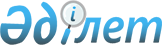 Қостанай облысы Денисов аудандық мәслихатының 2023 жылғы 29 желтоқсандағы № 100 "Денисов ауданы ауылдарының және ауылдық округтерінің 2024-2026 жылдарға арналған бюджеттері туралы" шешіміне өзгерістер мен толықтырулар енгізу туралыҚостанай облысы Денисов ауданы мәслихатының 2024 жылғы 6 наурыздағы № 19 шешімі
      Денисов аудандық мәслихаты ШЕШІМ ҚАБЫЛДАДЫ:
      1. Қостанай облысы Денисов аудандық мәслихатының "Денисов ауданы ауылдарының және ауылдық округтерінің 2024-2026 жылдарға арналған бюджеттері туралы" 2023 жылғы 29 желтоқсандағы № 100 шешіміне мынадай өзгерістер мен толықтырулар енгізілсін:
      көрсетілген шешімнің 1- тармағы жаңа редакцияда жазылсын:
      "1. Архангельск ауылдық округінің 2024-2026 жылдарға арналған бюджеті тиісінше 1, 2 және 3-қосымшаларға сәйкес, оның ішінде 2024 жылға мынадай көлемдерде бекітілсін:
      1) кірістер – 25 926,0 0 мың теңге, оның iшiнде:
      салықтық түсімдер бойынша – 7 580,0 мың теңге;
      салықтық емес түсімдер бойынша – 0,0 мың теңге;
      негізгі капиталды сатудан түсетін түсімдер бойынша – 0,0 мың теңге;
      трансферттер түсімі бойынша – 18 346,0 мың теңге;
      2) шығындар – 26 500,0 мың теңге;
      3) таза бюджеттік кредиттеу – 0,0 мың теңге, оның ішінде:
      бюджеттік кредиттер – 0,0 мың теңге;
      бюджеттік кредиттерді өтеу – 0,0 мың теңге;
      4) қаржы активтерімен операциялар бойынша сальдо – 0,0 мың теңге, оның iшiнде:
      қаржы активтерiн сатып алу – 0,0 мың теңге;
      5) бюджет тапшылығы (профициті) – -574,0 мың теңге;
      6) бюджет тапшылығын қаржыландыру (профицитін пайдалану) – 574,0 мың теңге.";
      көрсетілген шешімнің 3- тармағы жаңа редакцияда жазылсын:
      "3. Аршалы ауылдық округінің 2024-2026 жылдарға арналған бюджеті тиісінше 4, 5 және 6-қосымшаларға сәйкес, оның ішінде 2024 жылға мынадай көлемдерде бекітілсін:
      1) кірістер – 42 415,9 мың теңге, оның iшiнде:
      салықтық түсімдер бойынша – 5 933,0 мың теңге;
      салықтық емес түсімдер бойынша – 10,0 мың теңге;
      негізгі капиталды сатудан түсетін түсімдер бойынша – 0,0 мың теңге;
      трансферттер түсімі бойынша – 36 472,9 мың теңге;
      2) шығындар – 42 948,0 мың теңге;
      3) таза бюджеттік кредиттеу – 0,0 мың теңге, оның ішінде:
      бюджеттік кредиттер – 0,0 мың теңге;
      бюджеттік кредиттерді өтеу – 0,0 мың теңге;
      4) қаржы активтерімен операциялар бойынша сальдо – 0,0 мың теңге, оның iшiнде:
      қаржы активтерiн сатып алу – 0,0 мың теңге;
      5) бюджет тапшылығы (профициті) – - 532,1 мың теңге;
      6) бюджет тапшылығын қаржыландыру (профицитін пайдалану) – 532,1 мың теңге.";
      көрсетілген шешімнің 5- тармағы жаңа редакцияда жазылсын:
      "5. Әйет ауылдық округінің 2024-2026 жылдарға арналған бюджеті тиісінше 7, 8 және 9-қосымшаларға сәйкес, оның ішінде 2024 жылға мынадай көлемдерде бекітілсін:
      1) кірістер – 40 548,8 мың теңге, оның iшiнде:
      салықтық түсімдер бойынша – 8 288,0 мың теңге;
      салықтық емес түсімдер бойынша – 0,0 мың теңге;
      негізгі капиталды сатудан түсетін түсімдер бойынша – 0,0 мың теңге;
      трансферттер түсімі бойынша – 32 260,8 мың теңге;
      2) шығындар – 42 124,7 мың теңге;
      3) таза бюджеттік кредиттеу – 0,0 мың теңге, оның ішінде:
      бюджеттік кредиттер – 0,0 мың теңге;
      бюджеттік кредиттерді өтеу – 0,0 мың теңге;
      4) қаржы активтерімен операциялар бойынша сальдо – 0,0 мың теңге, оның iшiнде:
      қаржы активтерiн сатып алу – 0,0 мың теңге;
      5) бюджет тапшылығы (профициті) – - 1 575,9 мың теңге;
      6) бюджет тапшылығын қаржыландыру (профицитін пайдалану) – 1 575,9 мың теңге.";
      көрсетілген шешім келесі мазмұндағы 6-1 тармағымен толықтырылсын:
      "6-1. Әйет ауылдық округінің бюджетінде, аудан бюджетіне 0,3 мың теңге сомасында ағымдағы нысаналы трансферттерді қайтару қарастырылғаны ескерілсін.";
      көрсетілген шешімнің 7- тармағы жаңа редакцияда жазылсын:
      "7. Глебовка ауылының 2024-2026 жылдарға арналған бюджеті тиісінше 10, 11 және 12-қосымшаларға сәйкес, оның ішінде 2024 жылға мынадай көлемдерде бекітілсін:
      1) кірістер – 43 393,0 мың теңге, оның iшiнде:
      салықтық түсімдер бойынша – 2 858,0 мың теңге;
      салықтық емес түсімдер бойынша – 0,0 мың теңге;
      негізгі капиталды сатудан түсетін түсімдер бойынша – 0,0 мың теңге;
      трансферттер түсімі бойынша – 40 535,0 мың теңге;
      2) шығындар – 44 571,4 мың теңге;
      3) таза бюджеттік кредиттеу – 0,0 мың теңге, оның ішінде:
      бюджеттік кредиттер – 0,0 мың теңге;
      бюджеттік кредиттерді өтеу – 0,0 мың теңге;
      4) қаржы активтерімен операциялар бойынша сальдо – 0,0 мың теңге, оның iшiнде:
      қаржы активтерiн сатып алу – 0,0 мың теңге;
      5) бюджет тапшылығы (профициті) – - 1 178,4 мың теңге;
      6) бюджет тапшылығын қаржыландыру (профицитін пайдалану) – 1 178,4,0 мың теңге.";
      көрсетілген шешім келесі мазмұндағы 8-1 тармағымен толықтырылсын:
      "8-1. Глебовка ауылының бюджетінде, аудан бюджетіне 0,1 мың теңге сомасында ағымдағы нысаналы трансферттерді қайтару қарастырылғаны ескерілсін.";
      көрсетілген шешімнің 9- тармағы жаңа редакцияда жазылсын:
      "9. Денисов ауылдық округінің 2024-2026 жылдарға арналған бюджеті тиісінше 13, 14 және 15-қосымшаларға сәйкес, оның ішінде 2024 жылға мынадай көлемдерде бекітілсін:
      1) кірістер – 654 927,7 мың теңге, оның iшiнде:
      салықтық түсімдер бойынша – 63 955,0 мың теңге;
      салықтық емес түсімдер бойынша – 0,0 мың теңге;
      негізгі капиталды сатудан түсетін түсімдер бойынша – 0,0 мың теңге;
      трансферттер түсімі бойынша – 590 892,7 мың теңге;
      2) шығындар – 663 711,5 мың теңге;
      3) таза бюджеттік кредиттеу – 0,0 мың теңге, оның ішінде:
      бюджеттік кредиттер – 0,0 мың теңге;
      бюджеттік кредиттерді өтеу – 0,0 мың теңге;
      4) қаржы активтерімен операциялар бойынша сальдо – 0,0 мың теңге, оның iшiнде:
      қаржы активтерiн сатып алу – 0,0 мың теңге;
      5) бюджет тапшылығы (профициті) –- 8 783,8 мың теңге;
      6) бюджет тапшылығын қаржыландыру (профицитін пайдалану) – 8 783,8 мың теңге.";
      көрсетілген шешім келесі мазмұндағы 10-1 тармағымен толықтырылсын:
      "10-1. Денисов ауылдық округінің бюджетінде, аудан бюджетіне 5 989,6 мың теңге сомасында ағымдағы нысаналы трансферттерді қайтару қарастырылғаны ескерілсін.";
      көрсетілген шешімнің 11-тармағы жаңа редакцияда жазылсын:
      "11. Красноармейск ауылдық округінің 2024-2026 жылдарға арналған бюджеті тиісінше 16, 17 және 18-қосымшаларға сәйкес, оның ішінде 2024 жылға мынадай көлемдерде бекітілсін:
      1) кірістер – 59 678,2 мың теңге, оның iшiнде:
      салықтық түсімдер бойынша – 7 414,0 мың теңге;
      салықтық емес түсімдер бойынша – 0,0 мың теңге;
      негізгі капиталды сатудан түсетін түсімдер бойынша – 0,0 мың теңге;
      трансферттер түсімі бойынша – 52 264,2 мың теңге;
      2) шығындар – 60 050,2 мың теңге;
      3) таза бюджеттік кредиттеу – 0,0 мың теңге, оның ішінде:
      бюджеттік кредиттер – 0,0 мың теңге;
      бюджеттік кредиттерді өтеу – 0,0 мың теңге;
      4) қаржы активтерімен операциялар бойынша сальдо – 0,0 мың теңге, оның iшiнде:
      қаржы активтерiн сатып алу – 0,0 мың теңге;
      5) бюджет тапшылығы (профициті) – - 372,0 мың теңге;
      6) бюджет тапшылығын қаржыландыру (профицитін пайдалану) – 372,0 мың теңге.";
      көрсетілген шешім келесі мазмұндағы 12-1 тармағымен толықтырылсын:
      "12-1. Красноармейск ауылдық округінің бюджетінде, аудан бюджетіне 0,2 мың теңге сомасында ағымдағы нысаналы трансферттерді қайтару қарастырылғаны ескерілсін.";
      көрсетілген шешімнің 13-тармағы жаңа редакцияда жазылсын:
      "13. Қырым ауылының 2024-2026 жылдарға арналған бюджеті тиісінше 19, 20 және 21-қосымшаларға сәйкес, оның ішінде 2024 жылға мынадай көлемдерде бекітілсін:
      1) кірістер – 74 462,7 мың теңге, оның iшiнде:
      салықтық түсімдер бойынша – 3 753,0 мың теңге;
      салықтық емес түсімдер бойынша – 0,0 мың теңге;
      негізгі капиталды сатудан түсетін түсімдер бойынша – 0,0 мың теңге;
      трансферттер түсімі бойынша – 70 709,7 мың теңге;
      2) шығындар – 74 660,0 мың теңге;
      3) таза бюджеттік кредиттеу – 0,0 мың теңге, оның ішінде:
      бюджеттік кредиттер – 0,0 мың теңге;
      бюджеттік кредиттерді өтеу – 0,0 мың теңге;
      4) қаржы активтерімен операциялар бойынша сальдо – 0,0 мың теңге, оның iшiнде:
      қаржы активтерiн сатып алу – 0,0 мың теңге;
      5) бюджет тапшылығы (профициті) – - 197,3 мың теңге;
      6) бюджет тапшылығын қаржыландыру (профицитін пайдалану) – 197,3 мың теңге.";
      көрсетілген шешім келесі мазмұндағы 14-1 тармағымен толықтырылсын:
      "14-1. Қырым ауылының бюджетінде, аудан бюджетіне 0,6 мың теңге сомасында ағымдағы нысаналы трансферттерді қайтару қарастырылғаны ескерілсін.";
      көрсетілген шешімнің 15-тармағы жаңа редакцияда жазылсын:
      "15. Перелески ауылының 2024-2026 жылдарға арналған бюджеті тиісінше 22, 23 және 24-қосымшаларға сәйкес, оның ішінде 20274 жылға мынадай көлемдерде бекітілсін:
      1) кірістер – 51 882,0 мың теңге, оның iшiнде:
      салықтық түсімдер бойынша – 5 276,0 мың теңге;
      салықтық емес түсімдер бойынша – 0,0 мың теңге;
      негізгі капиталды сатудан түсетін түсімдер бойынша – 0,0 мың теңге;
      трансферттер түсімі бойынша – 46 606,0 мың теңге;
      2) шығындар – 52 214,9 мың теңге;
      3) таза бюджеттік кредиттеу – 0,0 мың теңге, оның ішінде:
      бюджеттік кредиттер – 0,0 мың теңге;
      бюджеттік кредиттерді өтеу – 0,0 мың теңге;
      4) қаржы активтерімен операциялар бойынша сальдо – 0,0 мың теңге, оның iшiнде:
      қаржы активтерiн сатып алу – 0,0 мың теңге;
      5) бюджет тапшылығы (профициті) – - 332,9 мың теңге;
      6) бюджет тапшылығын қаржыландыру (профицитін пайдалану) – 332,9 мың теңге.";
      көрсетілген шешімнің 17-тармағы жаңа редакцияда жазылсын:
      "17. Покров ауылдық округінің 2024-2026 жылдарға арналған бюджеті тиісінше 25, 26 және 27-қосымшаларға сәйкес, оның ішінде 2024 жылға мынадай көлемдерде бекітілсін:
      1) кірістер – 58 130,4 мың теңге, оның iшiнде:
      салықтық түсімдер бойынша – 2 527,0 мың теңге;
      салықтық емес түсімдер бойынша – 0,0 мың теңге;
      негізгі капиталды сатудан түсетін түсімдер бойынша – 0,0 мың теңге;
      трансферттер түсімі бойынша – 55 603,4 мың теңге;
      2) шығындар – 58 206,9 мың теңге;
      3) таза бюджеттік кредиттеу – 0,0 мың теңге, оның ішінде:
      бюджеттік кредиттер – 0,0 мың теңге;
      бюджеттік кредиттерді өтеу – 0,0 мың теңге;
      4) қаржы активтерімен операциялар бойынша сальдо – 0,0 мың теңге, оның iшiнде:
      қаржы активтерiн сатып алу – 0,0 мың теңге;
      5) бюджет тапшылығы (профициті) – - 76,5 мың теңге;
      6) бюджет тапшылығын қаржыландыру (профицитін пайдалану) – 76,5 мың теңге.";
      көрсетілген шешімнің 19-тармағы жаңа редакцияда жазылсын:
      "19. Приречен ауылдық округінің 2024-2026 жылдарға арналған бюджеті тиісінше 28, 29 және 30-қосымшаларға сәйкес, оның ішінде 2024 жылға мынадай көлемдерде бекітілсін:
      1) кірістер – 137 752,8 мың теңге, оның iшiнде:
      салықтық түсімдер бойынша – 12 435,0 мың теңге;
      салықтық емес түсімдер бойынша – 0,0 мың теңге;
      негізгі капиталды сатудан түсетін түсімдер бойынша – 0,0 мың теңге;
      трансферттер түсімі бойынша – 125 317,8 мың теңге;
      2) шығындар – 139 675,9 мың теңге;
      3) таза бюджеттік кредиттеу – 0,0 мың теңге, оның ішінде:
      бюджеттік кредиттер – 0,0 мың теңге;
      бюджеттік кредиттерді өтеу – 0,0 мың теңге;
      4) қаржы активтерімен операциялар бойынша сальдо – 0,0 мың теңге, оның iшiнде:
      қаржы активтерiн сатып алу – 0,0 мың теңге;
      5) бюджет тапшылығы (профициті) – - 1 923,1 мың теңге;
      6) бюджет тапшылығын қаржыландыру (профицитін пайдалану) – 1 923,1 мың теңге.";
      көрсетілген шешім келесі мазмұндағы 20-1 тармағымен толықтырылсын:
      "20-1. Приречен ауылдық округінің бюджетінде, аудан бюджетіне 0,7 мың теңге сомасында ағымдағы нысаналы трансферттерді қайтару қарастырылғаны ескерілсін.";
      көрсетілген шешімнің 21- тармағы жаңа редакцияда жазылсын:
      "21. Свердлов ауылдық округінің 2024-2025 жылдарға арналған бюджеті 6тиісінше 31, 32 және 33-қосымшаларға сәйкес, оның ішінде 2024 жылға мынадай көлемдерде бекітілсін:
      1) кірістер – 139 565,5 мың теңге, оның iшiнде:
      салықтық түсімдер бойынша – 4 207,0 мың теңге;
      салықтық емес түсімдер бойынша – 0,0 мың теңге;
      негізгі капиталды сатудан түсетін түсімдер бойынша – 0,0 мың теңге;
      трансферттер түсімі бойынша – 135 358,5 мың теңге;
      2) шығындар – 139 592,0 мың теңге;
      3) таза бюджеттік кредиттеу – 0,0 мың теңге, оның ішінде:
      бюджеттік кредиттер – 0,0 мың теңге;
      бюджеттік кредиттерді өтеу – 0,0 мың теңге;
      4) қаржы активтерімен операциялар бойынша сальдо – 0,0 мың теңге, оның iшiнде:
      қаржы активтерiн сатып алу – 0,0 мың теңге;
      5) бюджет тапшылығы (профициті) – -26,5 мың теңге;
      6) бюджет тапшылығын қаржыландыру (профицитін пайдалану) – 26,5 мың теңге.";
      көрсетілген шешім келесі мазмұндағы 22-1 тармағымен толықтырылсын:
      "22-1. Свердлов ауылдық округінің бюджетінде, аудан бюджетіне 0,8 мың теңге сомасында ағымдағы нысаналы трансферттерді қайтару қарастырылғаны ескерілсін.";
      көрсетілген шешімнің 23- тармағы жаңа редакцияда жазылсын:
      "23. Тельман ауылдық округінің 2024-2026 жылдарға арналған бюджеті тиісінше 34, 35 және 36-қосымшаларға сәйкес, оның ішінде 2024 жылға мынадай көлемдерде бекітілсін:
      1) кірістер – 58 591,0 мың теңге, оның iшiнде:
      салықтық түсімдер бойынша – 6 445,0 мың теңге;
      салықтық емес түсімдер бойынша – 0,0 мың теңге;
      негізгі капиталды сатудан түсетін түсімдер бойынша – 0,0 мың теңге;
      трансферттер түсімі бойынша – 52 146,0 мың теңге;
      2) шығындар – 58 946,0 мың теңге;
      3) таза бюджеттік кредиттеу – 0,0 мың теңге, оның ішінде:
      бюджеттік кредиттер – 0,0 мың теңге;
      бюджеттік кредиттерді өтеу – 0,0 мың теңге;
      4) қаржы активтерімен операциялар бойынша сальдо – 0,0 мың теңге, оның iшiнде:
      қаржы активтерiн сатып алу – 0,0 мың теңге;
      5) бюджет тапшылығы (профициті) – - 355,0 мың теңге;
      6) бюджет тапшылығын қаржыландыру (профицитін пайдалану) – 355,0 мың теңге.";
      көрсетілген шешім келесі мазмұндағы 24-1 тармағымен толықтырылсын:
      "24-1. Тельман ауылдық округінің бюджетінде, аудан бюджетіне 1,2 мың теңге сомасында ағымдағы нысаналы трансферттерді қайтару қарастырылғаны ескерілсін.";
      көрсетілген шешімнің 1, 4, 7, 10, 13, 14, 16, 19, 22, 23, 25, 28, 31, 34, 35-қосымшалары осы шешімнің 1, 2, 3, 4, 5, 6, 7, 8, 9, 10, 11, 12, 13, 14, 15-қосымшаларына сәйкес жаңа редакцияда жазылсын.
      2. Осы шешім 2024 жылғы 1 қаңтардан бастап қолданысқа енгізіледі. 2024 жылға арналған Архангельск ауылдық округінің бюджеті 2024 жылға арналған Аршалы ауылдық округінің бюджеті 2024 жылға арналған Әйет ауылдық округінің бюджеті 2024 жылға арналған Глебовка ауылының бюджеті 2024 жылға арналған Денисов ауылдық округінің бюджеті 2024 жылға арналған Красноармейск ауылдық округінің бюджеті 2024 жылға арналған Қырым ауылының бюджеті 2024 жылға арналған Перелески ауылының бюджеті 2024 жылға арналған Покров ауылдық округінің бюджеті 2024 жылға арналған Приречен ауылдық округінің бюджеті 2024 жылға арналған Свердлов ауылдық округінің бюджеті 2024 жылға арналған Тельман ауылдық округінің бюджеті 2025 жылға арналған Денисов ауылдық округінің бюджеті 2025 жылға арналған Перелески ауылының бюджеті 2025 жылға арналған Тельман ауылдық округінің бюджеті
					© 2012. Қазақстан Республикасы Әділет министрлігінің «Қазақстан Республикасының Заңнама және құқықтық ақпарат институты» ШЖҚ РМК
				
      Денисов аудандық мәслихатының төрағасы 

В. Шерер
Денисоваудандық мәслихатының2024 жылғы 6 наурыздағы№ 19 шешіміне1-қосымшаДенисоваудандық мәслихатының2023 жылғы 29 желтоқсандағы№ 100 шешіміне1-қосымша
Санаты
Санаты
Санаты
Санаты
Санаты
Санаты
Санаты
Санаты
Сомасы, мың теңге
Сыныбы
Сыныбы
Сыныбы
Сыныбы
Сыныбы
Сомасы, мың теңге
Кіші сыныбы
Кіші сыныбы
Кіші сыныбы
Сомасы, мың теңге
Атауы
Атауы
Сомасы, мың теңге
I. Кірістер
I. Кірістер
25926,0
1
1
1
Салықтық түсімдер
Салықтық түсімдер
7580,0
01
01
Табыс салығы
Табыс салығы
3662,0
2
Жеке табыс салығы 
Жеке табыс салығы 
3662,0
04
04
Меншікке салынатын салықтар
Меншікке салынатын салықтар
2630,0
1
Мүлікке салынатын салықтар
Мүлікке салынатын салықтар
50,0
3
Жер салығы
Жер салығы
2,0
4
Көлік құралдарына салынатын салық
Көлік құралдарына салынатын салық
2578,0
05
05
Тауарларға, жұмыстарға және қызметтерге салынатын iшкi салықтар 
Тауарларға, жұмыстарға және қызметтерге салынатын iшкi салықтар 
1288,0
3
Табиғи және басқа да ресурстарды пайдаланғаны үшiн түсетiн түсiмдер
Табиғи және басқа да ресурстарды пайдаланғаны үшiн түсетiн түсiмдер
1288,0
4
4
4
Трансферттердің түсімдері
Трансферттердің түсімдері
18346,0
02
02
Мемлекеттік басқарудың жоғары тұрған органдарынан түсетін трансферттер
Мемлекеттік басқарудың жоғары тұрған органдарынан түсетін трансферттер
18346,0
3
Аудандардың (облыстық маңызы бар қаланың) бюджетінен трансферттер
Аудандардың (облыстық маңызы бар қаланың) бюджетінен трансферттер
18346,0
Функционалдық топ
Функционалдық топ
Функционалдық топ
Функционалдық топ
Функционалдық топ
Функционалдық топ
Функционалдық топ
Функционалдық топ
Сомасы, мың теңге
Кіші функция
Кіші функция
Кіші функция
Кіші функция
Сомасы, мың теңге
Бюджеттік бағдарламалардың әкiмшiсi
Бюджеттік бағдарламалардың әкiмшiсi
Бюджеттік бағдарламалардың әкiмшiсi
Сомасы, мың теңге
Бағдарлама
Бағдарлама
Сомасы, мың теңге
Атауы
Сомасы, мың теңге
II. Шығындар
26500,0
01
01
01
01
Жалпы сипаттағы мемлекеттiк қызметтер 
22629,0
1
Мемлекеттiк басқарудың жалпы функцияларын орындайтын өкiлдi, атқарушы және басқа органдар
22629,0
124
Аудандық маңызы бар қала, ауыл, кент, ауылдық округ әкімінің аппараты
22629,0
001
Аудандық маңызы бар қала, ауыл, кент, ауылдық округ әкімінің қызметін қамтамасыз ету жөніндегі қызметтер
22629,0
07
07
07
07
Тұрғын үй-коммуналдық шаруашылық
3321,0
3
Елді-мекендерді көркейту
3321,0
124
Аудандық маңызы бар қала, ауыл, кент, ауылдық округ әкімінің аппараты
3321,0
008
Елді мекендердегі көшелерді жарықтандыру
821,0
011
Елді мекендерді абаттандыру мен көгалдандыру
2500,0
12
12
12
12
Көлiк және коммуникация
550
1
Автомобиль көлiгi
550
124
Аудандық маңызы бар қала, ауыл, кент, ауылдық округ әкімінің аппараты
550
013
Аудандық маңызы бар қалаларда, ауылдарда, кенттерде, ауылдық округтерде автомобиль жолдарының жұмыс істеуін қамтамасыз ету
550
III. Таза бюджеттік кредиттеу
0,0
Санаты
Санаты
Санаты
Санаты
Санаты
Санаты
Санаты
Санаты
Сомасы, мың теңге
Сыныбы
Сыныбы
Сыныбы
Сыныбы
Сыныбы
Сыныбы
Сыныбы
Сомасы, мың теңге
Кіші сыныбы
Кіші сыныбы
Кіші сыныбы
Кіші сыныбы
Кіші сыныбы
Кіші сыныбы
Сомасы, мың теңге
Атауы
Атауы
Атауы
Атауы
Сомасы, мың теңге
IV. Қаржы активтерімен операциялар бойынша сальдо
IV. Қаржы активтерімен операциялар бойынша сальдо
IV. Қаржы активтерімен операциялар бойынша сальдо
IV. Қаржы активтерімен операциялар бойынша сальдо
0,0
V. Бюджет тапшылығы (профициті)
V. Бюджет тапшылығы (профициті)
V. Бюджет тапшылығы (профициті)
V. Бюджет тапшылығы (профициті)
-574,0
VI. Бюджет тапшылығын қаржыландыру (профицитін пайдалану)
VI. Бюджет тапшылығын қаржыландыру (профицитін пайдалану)
VI. Бюджет тапшылығын қаржыландыру (профицитін пайдалану)
VI. Бюджет тапшылығын қаржыландыру (профицитін пайдалану)
574,0Денисоваудандық мәслихатының2024 жылғы 6 наурыздағы№ 19 шешіміне2-қосымшаДенисоваудандық мәслихатының2023 жылғы 29 желтоқсандағы№ 100 шешіміне4-қосымша
Санаты
Санаты
Санаты
Санаты
Санаты
Санаты
Санаты
Санаты
Сомасы, мың теңге
Сыныбы
Сыныбы
Сыныбы
Сыныбы
Сыныбы
Сомасы, мың теңге
Кіші сыныбы
Кіші сыныбы
Кіші сыныбы
Сомасы, мың теңге
Атауы
Атауы
Сомасы, мың теңге
I. Кірістер
I. Кірістер
42415,9
1
1
1
Салықтық түсімдер
Салықтық түсімдер
5933,0
01
01
Табыс салығы
Табыс салығы
966,0
2
Жеке табыс салығы 
Жеке табыс салығы 
966,0
04
04
Меншікке салынатын салықтар
Меншікке салынатын салықтар
4846,0
1
Мүлікке салынатын салықтар
Мүлікке салынатын салықтар
71,0
3
Жер салығы
Жер салығы
300,0
4
Көлік құралдарына салынатын салық
Көлік құралдарына салынатын салық
3480,0
5
Бірыңгай жер салығы
Бірыңгай жер салығы
995,0
05
05
Тауарларға, жұмыстарға және қызметтерге салынатын iшкi салықтар 
Тауарларға, жұмыстарға және қызметтерге салынатын iшкi салықтар 
121,0
3
Табиғи және басқа да ресурстарды пайдаланғаны үшiн түсетiн түсiмдер
Табиғи және басқа да ресурстарды пайдаланғаны үшiн түсетiн түсiмдер
121,0
2
2
2
Салықтық емес түсімдер
Салықтық емес түсімдер
10,0
2
2
2
01
01
Мемлекеттік меншіктен түсетін кірістер
Мемлекеттік меншіктен түсетін кірістер
10,0
2
2
2
01
01
5
Мемлекет меншігіндегі мүлікті жалға беруден түсетін кірістер
Мемлекет меншігіндегі мүлікті жалға беруден түсетін кірістер
10,0
4
4
4
Трансферттердің түсімдері
Трансферттердің түсімдері
36472,9
02
02
Мемлекеттік басқарудың жоғары тұрған органдарынан түсетін трансферттер
Мемлекеттік басқарудың жоғары тұрған органдарынан түсетін трансферттер
36472,9
3
Аудандардың (облыстық маңызы бар қаланың) бюджетінен трансферттер
Аудандардың (облыстық маңызы бар қаланың) бюджетінен трансферттер
36472,9
Функционалдық топ
Функционалдық топ
Функционалдық топ
Функционалдық топ
Функционалдық топ
Функционалдық топ
Функционалдық топ
Функционалдық топ
Сомасы, мың теңге
Кіші функция
Кіші функция
Кіші функция
Кіші функция
Сомасы, мың теңге
Бюджеттік бағдарламалардың әкiмшiсi
Бюджеттік бағдарламалардың әкiмшiсi
Бюджеттік бағдарламалардың әкiмшiсi
Сомасы, мың теңге
Бағдарлама
Бағдарлама
Сомасы, мың теңге
Атауы
Сомасы, мың теңге
II. Шығындар
42948,0
01
01
01
01
Жалпы сипаттағы мемлекеттiк қызметтер 
38070,0
1
Мемлекеттiк басқарудың жалпы функцияларын орындайтын өкiлдi, атқарушы және басқа органдар
38070,0
124
Аудандық маңызы бар қала, ауыл, кент, ауылдық округ әкімінің аппараты
38070,0
001
Аудандық маңызы бар қала, ауыл, кент, ауылдық округ әкімінің қызметін қамтамасыз ету жөніндегі қызметтер
38070,0
07
07
07
07
Тұрғын үй-коммуналдық шаруашылық
3624,0
2
Коммуналдық шаруашылық
392,0
124
Аудандық маңызы бар қала, ауыл, кент, ауылдық округ әкімінің аппараты
392,0
014
Елді мекендерді сумен жабдықтауды ұйымдастыру
392,0
3
Елді-мекендерді көркейту
3232,0
124
Аудандық маңызы бар қала, ауыл, кент, ауылдық округ әкімінің аппараты
3232,0
008
Елді мекендердегі көшелерді жарықтандыру
1732,0
011
Елді мекендерді абаттандыру мен көгалдандыру
1500,0
12
12
12
12
Көлiк және коммуникация
1254,0
1
Автомобиль көлiгi
1254,0
124
Аудандық маңызы бар қала, ауыл, кент, ауылдық округ әкімінің аппараты
1254,0
013
Аудандық маңызы бар қалаларда, ауылдарда, кенттерде, ауылдық округтерде автомобиль жолдарының жұмыс істеуін қамтамасыз ету
1254,0
III. Таза бюджеттік кредиттеу
0,0
Санаты
Санаты
Санаты
Санаты
Санаты
Санаты
Санаты
Санаты
Сомасы, мың теңге
Сыныбы
Сыныбы
Сыныбы
Сыныбы
Сыныбы
Сыныбы
Сыныбы
Сомасы, мың теңге
Кіші сыныбы
Кіші сыныбы
Кіші сыныбы
Кіші сыныбы
Кіші сыныбы
Кіші сыныбы
Сомасы, мың теңге
Атауы
Атауы
Атауы
Атауы
Сомасы, мың теңге
IV. Қаржы активтерімен операциялар бойынша сальдо
IV. Қаржы активтерімен операциялар бойынша сальдо
IV. Қаржы активтерімен операциялар бойынша сальдо
IV. Қаржы активтерімен операциялар бойынша сальдо
0,0
V. Бюджет тапшылығы (профициті)
V. Бюджет тапшылығы (профициті)
V. Бюджет тапшылығы (профициті)
V. Бюджет тапшылығы (профициті)
-532,1
VI. Бюджет тапшылығын қаржыландыру (профицитін пайдалану)
VI. Бюджет тапшылығын қаржыландыру (профицитін пайдалану)
VI. Бюджет тапшылығын қаржыландыру (профицитін пайдалану)
VI. Бюджет тапшылығын қаржыландыру (профицитін пайдалану)
532,1Денисоваудандық мәслихатының2024 жылғы 6 наурыздағы№ 19 шешіміне3-қосымшаДенисоваудандық мәслихатының2023 жылғы 29 желтоқсандағы№ 100 шешіміне7-қосымша
Санаты
Санаты
Санаты
Санаты
Санаты
Санаты
Санаты
Сомасы, мың теңге
Сыныбы
Сыныбы
Сыныбы
Сыныбы
Сомасы, мың теңге
Кіші сыныбы
Кіші сыныбы
Кіші сыныбы
Сомасы, мың теңге
Атауы
Атауы
Сомасы, мың теңге
I. Кірістер
I. Кірістер
40548,8
1
1
1
Салықтық түсімдер
Салықтық түсімдер
8288,0
01
Табыс салығы
Табыс салығы
1074,0
2
Жеке табыс салығы 
Жеке табыс салығы 
1074,0
04
Меншікке салынатын салықтар
Меншікке салынатын салықтар
5271,0
1
Мүлікке салынатын салықтар
Мүлікке салынатын салықтар
77,0
3
Жер салығы
Жер салығы
167,0
4
Көлік құралдарына салынатын салық
Көлік құралдарына салынатын салық
4491,0
5
Бірыңгай жер салығы
Бірыңгай жер салығы
536,0
05
Тауарларға, жұмыстарға және қызметтерге салынатын iшкi салықтар 
Тауарларға, жұмыстарға және қызметтерге салынатын iшкi салықтар 
1943,0
3
Табиғи және басқа да ресурстарды пайдаланғаны үшiн түсетiн түсiмдер
Табиғи және басқа да ресурстарды пайдаланғаны үшiн түсетiн түсiмдер
1943,0
4
4
4
Трансферттердің түсімдері
Трансферттердің түсімдері
32260,8
02
Мемлекеттік басқарудың жоғары тұрған органдарынан түсетін трансферттер
Мемлекеттік басқарудың жоғары тұрған органдарынан түсетін трансферттер
32260,8
3
Аудандардың (облыстық маңызы бар қаланың) бюджетінен трансферттер
Аудандардың (облыстық маңызы бар қаланың) бюджетінен трансферттер
32260,8
Функционалдық топ
Функционалдық топ
Функционалдық топ
Функционалдық топ
Функционалдық топ
Функционалдық топ
Функционалдық топ
Сомасы, мың теңге
Кіші функция
Кіші функция
Кіші функция
Кіші функция
Сомасы, мың теңге
Бюджеттік бағдарламалардың әкiмшiсi
Бюджеттік бағдарламалардың әкiмшiсi
Бюджеттік бағдарламалардың әкiмшiсi
Сомасы, мың теңге
Бағдарлама
Бағдарлама
Сомасы, мың теңге
Атауы
Сомасы, мың теңге
II. Шығындар
42124,7
01
01
01
Жалпы сипаттағы мемлекеттiк қызметтер 
33793,6
1
Мемлекеттiк басқарудың жалпы функцияларын орындайтын өкiлдi, атқарушы және басқа органдар
33793,6
124
Аудандық маңызы бар қала, ауыл, кент, ауылдық округ әкімінің аппараты
33793,6
001
Аудандық маңызы бар қала, ауыл, кент, ауылдық округ әкімінің қызметін қамтамасыз ету жөніндегі қызметтер
25903,6
022
Мемлекеттік органдардың күрделі шығындары
7890,0
07
07
07
Тұрғын үй-коммуналдық шаруашылық
4014,0
2
Коммуналдық шаруашылық
169,0
124
Аудандық маңызы бар қала, ауыл, кент, ауылдық округ әкімінің аппараты
169,0
014
Елді мекендерді сумен жабдықтауды ұйымдастыру
169,0
3
Елді-мекендерді көркейту
3845,0
124
Аудандық маңызы бар қала, ауыл, кент, ауылдық округ әкімінің аппараты
3845,0
008
Елді мекендердегі көшелерді жарықтандыру
1345,0
011
Елді мекендерді абаттандыру мен көгалдандыру
2500,0
12
12
12
Көлiк және коммуникация
4316,8
1
Автомобиль көлiгi
4316,8
124
Аудандық маңызы бар қала, ауыл, кент, ауылдық округ әкімінің аппараты
4316,8
013
Аудандық маңызы бар қалаларда, ауылдарда, кенттерде, ауылдық округтерде автомобиль жолдарының жұмыс істеуін қамтамасыз ету
4316,8
15
15
15
Трансферттер
0,3
1
Трансферттер
0,3
124
Аудандық маңызы бар қала, ауыл, кент, ауылдық округ әкімінің аппараты
0,3
048
Пайдаланылмаған (толық пайдаланылмаған) нысаналы трансферттерді қайтару
0,3
III. Таза бюджеттік кредиттеу
0,0
Санаты
Санаты
Санаты
Санаты
Санаты
Санаты
Санаты
Сомасы, мың теңге
Сыныбы
Сыныбы
Сыныбы
Сыныбы
Сыныбы
Сыныбы
Сомасы, мың теңге
Кіші сыныбы
Кіші сыныбы
Кіші сыныбы
Кіші сыныбы
Кіші сыныбы
Сомасы, мың теңге
Атауы
Атауы
Атауы
Атауы
Сомасы, мың теңге
IV. Қаржы активтерімен операциялар бойынша сальдо
IV. Қаржы активтерімен операциялар бойынша сальдо
IV. Қаржы активтерімен операциялар бойынша сальдо
IV. Қаржы активтерімен операциялар бойынша сальдо
0,0
V. Бюджет тапшылығы (профициті)
V. Бюджет тапшылығы (профициті)
V. Бюджет тапшылығы (профициті)
V. Бюджет тапшылығы (профициті)
-1575,9
VI. Бюджет тапшылығын қаржыландыру (профицитін пайдалану)
VI. Бюджет тапшылығын қаржыландыру (профицитін пайдалану)
VI. Бюджет тапшылығын қаржыландыру (профицитін пайдалану)
VI. Бюджет тапшылығын қаржыландыру (профицитін пайдалану)
1575,9Денисоваудандық мәслихатының2024 жылғы 6 наурыздағы№ 19 шешіміне4-қосымшаДенисоваудандық мәслихатының2023 жылғы 29 желтоқсандағы№ 100 шешіміне10-қосымша
Санаты
Санаты
Санаты
Санаты
Санаты
Санаты
Санаты
Сомасы, мың теңге
Сыныбы
Сыныбы
Сыныбы
Сыныбы
Сомасы, мың теңге
Кіші сыныбы
Кіші сыныбы
Кіші сыныбы
Сомасы, мың теңге
Атауы
Атауы
Сомасы, мың теңге
I. Кірістер
I. Кірістер
43393,0
1
1
1
Салықтық түсімдер
Салықтық түсімдер
2858,0
01
Табыс салығы
Табыс салығы
252,0
2
Жеке табыс салығы 
Жеке табыс салығы 
252,0
04
Меншікке салынатын салықтар
Меншікке салынатын салықтар
2294,0
1
Мүлікке салынатын салықтар
Мүлікке салынатын салықтар
36,0
3
Жер салығы
Жер салығы
120,0
4
Көлік құралдарына салынатын салық
Көлік құралдарына салынатын салық
827,0
5
Бірыңгай жер салығы
Бірыңгай жер салығы
1311,0
05
Тауарларға, жұмыстарға және қызметтерге салынатын iшкi салықтар 
Тауарларға, жұмыстарға және қызметтерге салынатын iшкi салықтар 
312,0
3
Табиғи және басқа да ресурстарды пайдаланғаны үшiн түсетiн түсiмдер
Табиғи және басқа да ресурстарды пайдаланғаны үшiн түсетiн түсiмдер
312,0
4
4
4
Трансферттердің түсімдері
Трансферттердің түсімдері
40535,0
02
Мемлекеттік басқарудың жоғары тұрған органдарынан түсетін трансферттер
Мемлекеттік басқарудың жоғары тұрған органдарынан түсетін трансферттер
40535,0
3
Аудандардың (облыстық маңызы бар қаланың) бюджетінен трансферттер
Аудандардың (облыстық маңызы бар қаланың) бюджетінен трансферттер
40535,0
Функционалдық топ
Функционалдық топ
Функционалдық топ
Функционалдық топ
Функционалдық топ
Функционалдық топ
Функционалдық топ
Сомасы, мың теңге
Кіші функция
Кіші функция
Кіші функция
Кіші функция
Сомасы, мың теңге
Бюджеттік бағдарламалардың әкiмшiсi
Бюджеттік бағдарламалардың әкiмшiсi
Бюджеттік бағдарламалардың әкiмшiсi
Сомасы, мың теңге
Бағдарлама
Бағдарлама
Сомасы, мың теңге
Атауы
Сомасы, мың теңге
II. Шығындар
44571,4
01
01
01
Жалпы сипаттағы мемлекеттiк қызметтер 
30760,3
1
Мемлекеттiк басқарудың жалпы функцияларын орындайтын өкiлдi, атқарушы және басқа органдар
30760,3
124
Аудандық маңызы бар қала, ауыл, кент, ауылдық округ әкімінің аппараты
30760,3
001
Аудандық маңызы бар қала, ауыл, кент, ауылдық округ әкімінің қызметін қамтамасыз ету жөніндегі қызметтер
22870,0
022
Мемлекеттік органдардың күрделі шығыстары
7890,0
07
07
07
Тұрғын үй-коммуналдық шаруашылық
11093,0
2
Коммуналдық шаруашылық
115,0
124
Аудандық маңызы бар қала, ауыл, кент, ауылдық округ әкімінің аппараты
115,0
014
Елді мекендерді сумен жабдықтауды ұйымдастыру
115,0
3
Елді-мекендерді көркейту
10978,0
124
Аудандық маңызы бар қала, ауыл, кент, ауылдық округ әкімінің аппараты
10978,0
008
Елді мекендердегі көшелерді жарықтандыру
10978,0
12
12
12
Көлiк және коммуникация
2718,0
1
Автомобиль көлiгi
2718,0
124
Аудандық маңызы бар қала, ауыл, кент, ауылдық округ әкімінің аппараты
2718,0
013
Аудандық маңызы бар қалаларда, ауылдарда, кенттерде, ауылдық округтерде автомобиль жолдарының жұмыс істеуін қамтамасыз ету
2718,0
15
15
15
Трансферттер
0,1
1
Трансферттер
0,1
124
Аудандық маңызы бар қала, ауыл, кент, ауылдық округ әкімінің аппараты
0,1
048
Пайдаланылмаған (толық пайдаланылмаған) нысаналы трансферттерді қайтару
0,1
III. Таза бюджеттік кредиттеу
0,0
Санаты
Санаты
Санаты
Санаты
Санаты
Санаты
Санаты
Сомасы, мың теңге
Сыныбы
Сыныбы
Сыныбы
Сыныбы
Сыныбы
Сыныбы
Сомасы, мың теңге
Кіші сыныбы
Кіші сыныбы
Кіші сыныбы
Кіші сыныбы
Кіші сыныбы
Сомасы, мың теңге
Атауы
Атауы
Атауы
Атауы
Сомасы, мың теңге
IV. Қаржы активтерімен операциялар бойынша сальдо
IV. Қаржы активтерімен операциялар бойынша сальдо
IV. Қаржы активтерімен операциялар бойынша сальдо
IV. Қаржы активтерімен операциялар бойынша сальдо
0,0
V. Бюджет тапшылығы (профициті)
V. Бюджет тапшылығы (профициті)
V. Бюджет тапшылығы (профициті)
V. Бюджет тапшылығы (профициті)
-1178,4
VI. Бюджет тапшылығын қаржыландыру (профицитін пайдалану)
VI. Бюджет тапшылығын қаржыландыру (профицитін пайдалану)
VI. Бюджет тапшылығын қаржыландыру (профицитін пайдалану)
VI. Бюджет тапшылығын қаржыландыру (профицитін пайдалану)
1178,4Денисоваудандық мәслихатының2024 жылғы 6 наурыздағы№ 19 шешіміне5-қосымшаДенисоваудандық мәслихатының2023 жылғы 29 желтоқсандағы№ 100 шешіміне13-қосымша
Санаты
Санаты
Санаты
Санаты
Санаты
Санаты
Санаты
Сомасы, мың теңге
Сыныбы
Сыныбы
Сыныбы
Сыныбы
Сомасы, мың теңге
Кіші сыныбы
Кіші сыныбы
Кіші сыныбы
Сомасы, мың теңге
Атауы
Атауы
Сомасы, мың теңге
I. Кірістер
I. Кірістер
654927,7
1
1
1
Салықтық түсімдер
Салықтық түсімдер
63955,0
01
Табыс салығы
Табыс салығы
40000,0
2
Жеке табыс салығы 
Жеке табыс салығы 
40000,0
04
Меншікке салынатын салықтар
Меншікке салынатын салықтар
23618,0
1
Мүлікке салынатын салықтар
Мүлікке салынатын салықтар
481,0
3
Жер салығы
Жер салығы
550,0
4
Көлік құралдарына салынатын салық
Көлік құралдарына салынатын салық
18320,0
5
Бірыңгай жер салығы
Бірыңгай жер салығы
4267,0
05
Тауарларға, жұмыстарға және қызметтерге салынатын iшкi салықтар 
Тауарларға, жұмыстарға және қызметтерге салынатын iшкi салықтар 
337,0
3
Табиғи және басқа да ресурстарды пайдаланғаны үшiн түсетiн түсiмдер
Табиғи және басқа да ресурстарды пайдаланғаны үшiн түсетiн түсiмдер
230,0
4
Кәсіпкерлік және кәсіби қызметті жүргізгені үшін алынатын алымдар
Кәсіпкерлік және кәсіби қызметті жүргізгені үшін алынатын алымдар
107,0
2
2
2
Салықтық емес түсімдер
Салықтық емес түсімдер
80,0
2
2
2
01
Мемлекеттік меншіктен түсетін кірістер
Мемлекеттік меншіктен түсетін кірістер
80,0
2
2
2
01
5
Мемлекет меншігіндегі мүлікті жалға беруден түсетін кірістер
Мемлекет меншігіндегі мүлікті жалға беруден түсетін кірістер
80,0
4
4
4
Трансферттердің түсімдері
Трансферттердің түсімдері
590892,7
02
Мемлекеттік басқарудың жоғары тұрған органдарынан түсетін трансферттер
Мемлекеттік басқарудың жоғары тұрған органдарынан түсетін трансферттер
590892,7
3
Аудандардың (облыстық маңызы бар қаланың) бюджетінен трансферттер
Аудандардың (облыстық маңызы бар қаланың) бюджетінен трансферттер
590892,7
Функционалдық топ
Функционалдық топ
Функционалдық топ
Функционалдық топ
Функционалдық топ
Функционалдық топ
Функционалдық топ
Сомасы, мың теңге
Кіші функция
Кіші функция
Кіші функция
Кіші функция
Сомасы, мың теңге
Бюджеттік бағдарламалардың әкiмшiсi
Бюджеттік бағдарламалардың әкiмшiсi
Бюджеттік бағдарламалардың әкiмшiсi
Сомасы, мың теңге
Бағдарлама
Бағдарлама
Сомасы, мың теңге
Атауы
Сомасы, мың теңге
II. Шығындар
663711,5
01
01
01
Жалпы сипаттағы мемлекеттiк қызметтер 
53606,9
1
Мемлекеттiк басқарудың жалпы функцияларын орындайтын өкiлдi, атқарушы және басқа органдар
53606,9
124
Аудандық маңызы бар қала, ауыл, кент, ауылдық округ әкімінің аппараты
53606,9
001
Аудандық маңызы бар қала, ауыл, кент, ауылдық округ әкімінің қызметін қамтамасыз ету жөніндегі қызметтер
53606,9
07
07
07
Тұрғын үй-коммуналдық шаруашылық
93028,0
2
Коммуналдық шаруашылық
1100,0
124
Аудандық маңызы бар қала, ауыл, кент, ауылдық округ әкімінің аппараты
1100,0
014
Елді мекендерді сумен жабдықтауды ұйымдастыру
1100,0
3
Елді-мекендерді көркейту
91928,0
124
Аудандық маңызы бар қала, ауыл, кент, ауылдық округ әкімінің аппараты
91928,0
008
Елді мекендердегі көшелерді жарықтандыру
54400,0
011
Елді мекендерді абаттандыру мен көгалдандыру
37528,0
12
12
12
Көлiк және коммуникация
511087,0
1
Автомобиль көлiгi
511087,0
124
Аудандық маңызы бар қала, ауыл, кент, ауылдық округ әкімінің аппараты
511087,0
013
Аудандық маңызы бар қалаларда, ауылдарда, кенттерде, ауылдық округтерде автомобиль жолдарының жұмыс істеуін қамтамасыз ету
92574,0
045
Аудандық маңызы бар автомобиль жолдарын және елді-мекендердің көшелерін күрделі және орташа жөндеу
418513,0
15
15
15
Трансферттер
5989,6
1
Трансферттер
5989,6
124
Аудандық маңызы бар қала, ауыл, кент, ауылдық округ әкімінің аппараты
5989,6
048
Пайдаланылмаған (толық пайдаланылмаған) нысаналы трансферттерді қайтару
5989,6
III. Таза бюджеттік кредиттеу
0,0
Санаты
Санаты
Санаты
Санаты
Санаты
Санаты
Санаты
Сомасы, мың теңге
Сыныбы
Сыныбы
Сыныбы
Сыныбы
Сыныбы
Сыныбы
Сомасы, мың теңге
Кіші сыныбы
Кіші сыныбы
Кіші сыныбы
Кіші сыныбы
Кіші сыныбы
Сомасы, мың теңге
Атауы
Атауы
Атауы
Атауы
Сомасы, мың теңге
IV. Қаржы активтерімен операциялар бойынша сальдо
IV. Қаржы активтерімен операциялар бойынша сальдо
IV. Қаржы активтерімен операциялар бойынша сальдо
IV. Қаржы активтерімен операциялар бойынша сальдо
0,0
V. Бюджет тапшылығы (профициті)
V. Бюджет тапшылығы (профициті)
V. Бюджет тапшылығы (профициті)
V. Бюджет тапшылығы (профициті)
-8783,8
VI. Бюджет тапшылығын қаржыландыру (профицитін пайдалану)
VI. Бюджет тапшылығын қаржыландыру (профицитін пайдалану)
VI. Бюджет тапшылығын қаржыландыру (профицитін пайдалану)
VI. Бюджет тапшылығын қаржыландыру (профицитін пайдалану)
8783,8Денисоваудандық мәслихатының2024 жылғы 6 наурыздағы№ 19 шешіміне6-қосымшаДенисоваудандық мәслихатының2023 жылғы 29 желтоқсандағы№ 100 шешіміне16-қосымша
Санаты
Санаты
Санаты
Санаты
Санаты
Санаты
Санаты
Санаты
Сомасы, мың теңге
Сыныбы
Сыныбы
Сыныбы
Сыныбы
Сыныбы
Сомасы, мың теңге
Кіші сыныбы
Кіші сыныбы
Кіші сыныбы
Сомасы, мың теңге
Атауы
Атауы
Сомасы, мың теңге
I. Кірістер
I. Кірістер
59678,2
1
1
1
Салықтық түсімдер
Салықтық түсімдер
7414,0
01
01
Табыс салығы
Табыс салығы
2108,0
2
Жеке табыс салығы 
Жеке табыс салығы 
2108,0
04
04
Меншікке салынатын салықтар
Меншікке салынатын салықтар
4605,0
1
Мүлікке салынатын салықтар
Мүлікке салынатын салықтар
90,0
3
Жер салығы
Жер салығы
21,0
4
Көлік құралдарына салынатын салық
Көлік құралдарына салынатын салық
3907,0
5
Бірыңгай жер салығы
Бірыңгай жер салығы
587,0
05
05
Тауарларға, жұмыстарға және қызметтерге салынатын iшкi салықтар 
Тауарларға, жұмыстарға және қызметтерге салынатын iшкi салықтар 
701,0
3
Табиғи және басқа да ресурстарды пайдаланғаны үшiн түсетiн түсiмдер
Табиғи және басқа да ресурстарды пайдаланғаны үшiн түсетiн түсiмдер
701,0
4
4
4
Трансферттердің түсімдері
Трансферттердің түсімдері
52264,2
02
02
Мемлекеттік басқарудың жоғары тұрған органдарынан түсетін трансферттер
Мемлекеттік басқарудың жоғары тұрған органдарынан түсетін трансферттер
52264,2
3
Аудандардың (облыстық маңызы бар қаланың) бюджетінен трансферттер
Аудандардың (облыстық маңызы бар қаланың) бюджетінен трансферттер
52264,2
Функционалдық топ
Функционалдық топ
Функционалдық топ
Функционалдық топ
Функционалдық топ
Функционалдық топ
Функционалдық топ
Функционалдық топ
Сомасы, мың теңге
Кіші функция
Кіші функция
Кіші функция
Кіші функция
Сомасы, мың теңге
Бюджеттік бағдарламалардың әкiмшiсi
Бюджеттік бағдарламалардың әкiмшiсi
Бюджеттік бағдарламалардың әкiмшiсi
Сомасы, мың теңге
Бағдарлама
Бағдарлама
Сомасы, мың теңге
Атауы
Сомасы, мың теңге
II. Шығындар
60050,2
01
01
01
01
Жалпы сипаттағы мемлекеттiк қызметтер 
27562,0
1
Мемлекеттiк басқарудың жалпы функцияларын орындайтын өкiлдi, атқарушы және басқа органдар
27562,0
124
Аудандық маңызы бар қала, ауыл, кент, ауылдық округ әкімінің аппараты
27562,0
001
Аудандық маңызы бар қала, ауыл, кент, ауылдық округ әкімінің қызметін қамтамасыз ету жөніндегі қызметтер
27562,0
07
07
07
07
Тұрғын үй-коммуналдық шаруашылық
31938,0
2
Коммуналдық шаруашылық
224,0
124
Аудандық маңызы бар қала, ауыл, кент, ауылдық округ әкімінің аппараты
224,0
014
Елді мекендерді сумен жабдықтауды ұйымдастыру
224,0
3
Елді-мекендерді көркейту
31714,0
124
Аудандық маңызы бар қала, ауыл, кент, ауылдық округ әкімінің аппараты
31714,0
008
Елді мекендердегі көшелерді жарықтандыру
9478,0
011
Елді мекендерді абаттандыру мен көгалдандыру
22236,0
12
12
12
12
Көлiк және коммуникация
550,0
1
Автомобиль көлiгi
550,0
124
Аудандық маңызы бар қала, ауыл, кент, ауылдық округ әкімінің аппараты
550,0
013
Аудандық маңызы бар қалаларда, ауылдарда, кенттерде, ауылдық округтерде автомобиль жолдарының жұмыс істеуін қамтамасыз ету
550,0
15
15
15
15
Трансферттер
0,2
1
Трансферттер
0,2
124
Аудандық маңызы бар қала, ауыл, кент, ауылдық округ әкімінің аппараты
0,2
048
Пайдаланылмаған (толық пайдаланылмаған) нысаналы трансферттерді қайтару
0,2
III. Таза бюджеттік кредиттеу
0,0
Санаты
Санаты
Санаты
Санаты
Санаты
Санаты
Санаты
Санаты
Сомасы, мың теңге
Сыныбы
Сыныбы
Сыныбы
Сыныбы
Сыныбы
Сыныбы
Сыныбы
Сомасы, мың теңге
Кіші сыныбы
Кіші сыныбы
Кіші сыныбы
Кіші сыныбы
Кіші сыныбы
Кіші сыныбы
Сомасы, мың теңге
Атауы
Атауы
Атауы
Атауы
Сомасы, мың теңге
IV. Қаржы активтерімен операциялар бойынша сальдо
IV. Қаржы активтерімен операциялар бойынша сальдо
IV. Қаржы активтерімен операциялар бойынша сальдо
IV. Қаржы активтерімен операциялар бойынша сальдо
0,0
V. Бюджет тапшылығы (профициті)
V. Бюджет тапшылығы (профициті)
V. Бюджет тапшылығы (профициті)
V. Бюджет тапшылығы (профициті)
-372,0
VI. Бюджет тапшылығын қаржыландыру (профицитін пайдалану)
VI. Бюджет тапшылығын қаржыландыру (профицитін пайдалану)
VI. Бюджет тапшылығын қаржыландыру (профицитін пайдалану)
VI. Бюджет тапшылығын қаржыландыру (профицитін пайдалану)
372,0Денисоваудандық мәслихатының2024 жылғы 6 наурыздағы№ 19 шешіміне7-қосымшаДенисоваудандық мәслихатының2023 жылғы 29 желтоқсандағы№ 100 шешіміне19-қосымша
Санаты
Санаты
Санаты
Санаты
Санаты
Санаты
Санаты
Санаты
Сомасы, мың теңге
Сыныбы
Сыныбы
Сыныбы
Сыныбы
Сыныбы
Сомасы, мың теңге
Кіші сыныбы
Кіші сыныбы
Кіші сыныбы
Сомасы, мың теңге
Атауы
Сомасы, мың теңге
I. Кірістер
74462,7
1
1
1
Салықтық түсімдер
3753,0
01
01
Табыс салығы
1034,0
2
2
Жеке табыс салығы 
1034,0
04
04
Меншікке салынатын салықтар
2269,0
1
1
Мүлікке салынатын салықтар
36,0
3
3
Жер салығы
11,0
4
4
Көлік құралдарына салынатын салық
1900,0
5
5
Бірыңгай жер салығы
322,0
05
05
Тауарларға, жұмыстарға және қызметтерге салынатын iшкi салықтар 
450,0
3
3
Табиғи және басқа да ресурстарды пайдаланғаны үшiн түсетiн түсiмдер
450,0
4
4
4
Трансферттердің түсімдері
70709,7
02
02
Мемлекеттік басқарудың жоғары тұрған органдарынан түсетін трансферттер
70709,7
3
3
Аудандардың (облыстық маңызы бар қаланың) бюджетінен трансферттер
70709,7
Функционалдық топ
Функционалдық топ
Функционалдық топ
Функционалдық топ
Функционалдық топ
Функционалдық топ
Функционалдық топ
Функционалдық топ
Сомасы, мың теңге
Кіші функция
Кіші функция
Кіші функция
Кіші функция
Сомасы, мың теңге
Бюджеттік бағдарламалардың әкiмшiсi
Бюджеттік бағдарламалардың әкiмшiсi
Бюджеттік бағдарламалардың әкiмшiсi
Сомасы, мың теңге
Бағдарлама
Бағдарлама
Сомасы, мың теңге
Атауы
Сомасы, мың теңге
II. Шығындар
74660,0
01
01
01
01
Жалпы сипаттағы мемлекеттiк қызметтер 
21007,4
1
Мемлекеттiк басқарудың жалпы функцияларын орындайтын өкiлдi, атқарушы және басқа органдар
21007,4
124
Аудандық маңызы бар қала, ауыл, кент, ауылдық округ әкімінің аппараты
21007,4
001
Аудандық маңызы бар қала, ауыл, кент, ауылдық округ әкімінің қызметін қамтамасыз ету жөніндегі қызметтер
21007,4
07
07
07
07
Тұрғын үй-коммуналдық шаруашылық
1798,0
2
Коммуналдық шаруашылық
386,0
124
Аудандық маңызы бар қала, ауыл, кент, ауылдық округ әкімінің аппараты
386,0
014
Елді мекендерді сумен жабдықтауды ұйымдастыру
386,0
3
Елді-мекендерді көркейту
1412,0
124
Аудандық маңызы бар қала, ауыл, кент, ауылдық округ әкімінің аппараты
1412,0
008
Елді мекендердегі көшелерді жарықтандыру
812,0
011
Елді мекендерді абаттандыру мен көгалдандыру
600,0
12
12
12
12
Көлiк және коммуникация
1865,0
1
Автомобиль көлiгi
1865,0
124
Аудандық маңызы бар қала, ауыл, кент, ауылдық округ әкімінің аппараты
1865,0
013
Аудандық маңызы бар қалаларда, ауылдарда, кенттерде, ауылдық округтерде автомобиль жолдарының жұмыс істеуін қамтамасыз ету
1865,0
13
13
13
13
Басқалар
49989,0
9
Басқалар
49989,0
124
Аудандық маңызы бар қала, ауыл, кент, ауылдық округ әкімінің аппараты
49989,0
057
"Ауыл-Ел бесігі" жобасы шеңберінде ауылдық елді мекендердегі әлеуметтік және инженерлік инфрақұрылым бойынша іс-шараларды іске асыру
49989,0
15
15
15
15
Трансферттер
0,6
1
Трансферттер
0,6
124
Аудандық маңызы бар қала, ауыл, кент, ауылдық округ әкімінің аппараты
0,6
048
Пайдаланылмаған (толық пайдаланылмаған) нысаналы трансферттерді қайтару
0,6
III. Таза бюджеттік кредиттеу
0,0
Санаты
Санаты
Санаты
Санаты
Санаты
Санаты
Санаты
Санаты
Сомасы, мың теңге
Сыныбы
Сыныбы
Сыныбы
Сыныбы
Сыныбы
Сыныбы
Сыныбы
Сомасы, мың теңге
Кіші сыныбы
Кіші сыныбы
Кіші сыныбы
Кіші сыныбы
Кіші сыныбы
Кіші сыныбы
Сомасы, мың теңге
Атауы
Атауы
Атауы
Атауы
Сомасы, мың теңге
IV. Қаржы активтерімен операциялар бойынша сальдо
IV. Қаржы активтерімен операциялар бойынша сальдо
IV. Қаржы активтерімен операциялар бойынша сальдо
IV. Қаржы активтерімен операциялар бойынша сальдо
0,0
V. Бюджет тапшылығы (профициті)
V. Бюджет тапшылығы (профициті)
V. Бюджет тапшылығы (профициті)
V. Бюджет тапшылығы (профициті)
-197,3
VI. Бюджет тапшылығын қаржыландыру (профицитін пайдалану)
VI. Бюджет тапшылығын қаржыландыру (профицитін пайдалану)
VI. Бюджет тапшылығын қаржыландыру (профицитін пайдалану)
VI. Бюджет тапшылығын қаржыландыру (профицитін пайдалану)
197,3Денисоваудандық мәслихатының2024 жылғы 6 наурыздағы№ 19 шешіміне8-қосымшаДенисоваудандық мәслихатының2023 жылғы 29 желтоқсандағы№ 100 шешіміне22-қосымша
Санаты
Санаты
Санаты
Санаты
Санаты
Санаты
Санаты
Санаты
Сомасы, мың теңге
Сыныбы
Сыныбы
Сыныбы
Сыныбы
Сыныбы
Сомасы, мың теңге
Кіші сыныбы
Кіші сыныбы
Кіші сыныбы
Сомасы, мың теңге
Атауы
Атауы
Сомасы, мың теңге
I. Кірістер
I. Кірістер
51882,0
1
1
1
Салықтық түсімдер
Салықтық түсімдер
5276,0
01
01
Табыс салығы
Табыс салығы
1786,0
2
Жеке табыс салығы 
Жеке табыс салығы 
1786,0
04
04
Меншікке салынатын салықтар
Меншікке салынатын салықтар
3000,0
1
Мүлікке салынатын салықтар
Мүлікке салынатын салықтар
56,0
3
Жер салығы
Жер салығы
148,0
4
Көлік құралдарына салынатын салық
Көлік құралдарына салынатын салық
2723,0
5
Бірыңгай жер салығы
Бірыңгай жер салығы
73,0
05
05
Тауарларға, жұмыстарға және қызметтерге салынатын iшкi салықтар 
Тауарларға, жұмыстарға және қызметтерге салынатын iшкi салықтар 
490,0
3
Табиғи және басқа да ресурстарды пайдаланғаны үшiн түсетiн түсiмдер
Табиғи және басқа да ресурстарды пайдаланғаны үшiн түсетiн түсiмдер
490,0
4
4
4
Трансферттердің түсімдері
Трансферттердің түсімдері
46606,0
02
02
Мемлекеттік басқарудың жоғары тұрған органдарынан түсетін трансферттер
Мемлекеттік басқарудың жоғары тұрған органдарынан түсетін трансферттер
46606,0
3
Аудандардың (облыстық маңызы бар қаланың) бюджетінен трансферттер
Аудандардың (облыстық маңызы бар қаланың) бюджетінен трансферттер
46606,0
Функционалдық топ
Функционалдық топ
Функционалдық топ
Функционалдық топ
Функционалдық топ
Функционалдық топ
Функционалдық топ
Функционалдық топ
Сомасы, мың теңге
Кіші функция
Кіші функция
Кіші функция
Кіші функция
Сомасы, мың теңге
Бюджеттік бағдарламалардың әкiмшiсi
Бюджеттік бағдарламалардың әкiмшiсi
Бюджеттік бағдарламалардың әкiмшiсi
Сомасы, мың теңге
Бағдарлама
Бағдарлама
Сомасы, мың теңге
Атауы
Сомасы, мың теңге
II. Шығындар
52214,9
01
01
01
01
Жалпы сипаттағы мемлекеттiк қызметтер 
22991,9
1
Мемлекеттiк басқарудың жалпы функцияларын орындайтын өкiлдi, атқарушы және басқа органдар
22991,9
124
Аудандық маңызы бар қала, ауыл, кент, ауылдық округ әкімінің аппараты
22991,9
001
Аудандық маңызы бар қала, ауыл, кент, ауылдық округ әкімінің қызметін қамтамасыз ету жөніндегі қызметтер
22991,9
07
07
07
07
Тұрғын үй-коммуналдық шаруашылық
27478,0
2
Коммуналдық шаруашылық
169,0
124
Аудандық маңызы бар қала, ауыл, кент, ауылдық округ әкімінің аппараты
169,0
014
Елді мекендерді сумен жабдықтауды ұйымдастыру
169,0
3
Елді-мекендерді көркейту
27309,0
124
Аудандық маңызы бар қала, ауыл, кент, ауылдық округ әкімінің аппараты
27309,0
008
Елді мекендердегі көшелерді жарықтандыру
1473,0
011
Елді мекендерді абаттандыру мен көгалдандыру
25836,0
12
12
12
12
Көлiк және коммуникация
1745,0
1
Автомобиль көлiгi
1745,0
124
Аудандық маңызы бар қала, ауыл, кент, ауылдық округ әкімінің аппараты
1745,0
013
Аудандық маңызы бар қалаларда, ауылдарда, кенттерде, ауылдық округтерде автомобиль жолдарының жұмыс істеуін қамтамасыз ету
745,0
045
Аудандық маңызы бар автомобиль жолдарын және елді-мекендердің көшелерін күрделі және орташа жөндеу
1000,0
III. Таза бюджеттік кредиттеу
0,0
Санаты
Санаты
Санаты
Санаты
Санаты
Санаты
Санаты
Санаты
Сомасы, мың теңге
Сыныбы
Сыныбы
Сыныбы
Сыныбы
Сыныбы
Сыныбы
Сыныбы
Сомасы, мың теңге
Кіші сыныбы
Кіші сыныбы
Кіші сыныбы
Кіші сыныбы
Кіші сыныбы
Кіші сыныбы
Сомасы, мың теңге
Атауы
Атауы
Атауы
Атауы
Сомасы, мың теңге
IV. Қаржы активтерімен операциялар бойынша сальдо
IV. Қаржы активтерімен операциялар бойынша сальдо
IV. Қаржы активтерімен операциялар бойынша сальдо
IV. Қаржы активтерімен операциялар бойынша сальдо
0,0
V. Бюджет тапшылығы (профициті)
V. Бюджет тапшылығы (профициті)
V. Бюджет тапшылығы (профициті)
V. Бюджет тапшылығы (профициті)
-332,9
VI. Бюджет тапшылығын қаржыландыру (профицитін пайдалану)
VI. Бюджет тапшылығын қаржыландыру (профицитін пайдалану)
VI. Бюджет тапшылығын қаржыландыру (профицитін пайдалану)
VI. Бюджет тапшылығын қаржыландыру (профицитін пайдалану)
332,9Денисоваудандық мәслихатының2024 жылғы 6 наурыздағы№ 19 шешіміне9-қосымшаДенисоваудандық мәслихатының2023 жылғы 29 желтоқсандағы№ 100 шешіміне25-қосымша
Санаты
Санаты
Санаты
Санаты
Санаты
Санаты
Санаты
Санаты
Сомасы, мың теңге
Сыныбы
Сыныбы
Сыныбы
Сыныбы
Сыныбы
Сомасы, мың теңге
Кіші сыныбы
Кіші сыныбы
Кіші сыныбы
Сомасы, мың теңге
Атауы
Атауы
Сомасы, мың теңге
I. Кірістер
I. Кірістер
58130,4
1
1
1
Салықтық түсімдер
Салықтық түсімдер
2527,0
01
01
Табыс салығы
Табыс салығы
618,0
2
Жеке табыс салығы 
Жеке табыс салығы 
618,0
04
04
Меншікке салынатын салықтар
Меншікке салынатын салықтар
1879,0
1
Мүлікке салынатын салықтар
Мүлікке салынатын салықтар
42,0
3
Жер салығы
Жер салығы
22,0
4
Көлік құралдарына салынатын салық
Көлік құралдарына салынатын салық
1158,0
5
Бірыңгай жер салығы
Бірыңгай жер салығы
657,0
05
05
Тауарларға, жұмыстарға және қызметтерге салынатын iшкi салықтар 
Тауарларға, жұмыстарға және қызметтерге салынатын iшкi салықтар 
30,0
3
Табиғи және басқа да ресурстарды пайдаланғаны үшiн түсетiн түсiмдер
Табиғи және басқа да ресурстарды пайдаланғаны үшiн түсетiн түсiмдер
30,0
4
4
4
Трансферттердің түсімдері
Трансферттердің түсімдері
55603,4
02
02
Мемлекеттік басқарудың жоғары тұрған органдарынан түсетін трансферттер
Мемлекеттік басқарудың жоғары тұрған органдарынан түсетін трансферттер
55603,4
3
Аудандардың (облыстық маңызы бар қаланың) бюджетінен трансферттер
Аудандардың (облыстық маңызы бар қаланың) бюджетінен трансферттер
55603,4
Функционалдық топ
Функционалдық топ
Функционалдық топ
Функционалдық топ
Функционалдық топ
Функционалдық топ
Функционалдық топ
Функционалдық топ
Сомасы, мың теңге
Кіші функция
Кіші функция
Кіші функция
Кіші функция
Сомасы, мың теңге
Бюджеттік бағдарламалардың әкiмшiсi
Бюджеттік бағдарламалардың әкiмшiсi
Бюджеттік бағдарламалардың әкiмшiсi
Сомасы, мың теңге
Бағдарлама
Бағдарлама
Сомасы, мың теңге
Атауы
Сомасы, мың теңге
II. Шығындар
58206,9
01
01
01
01
Жалпы сипаттағы мемлекеттiк қызметтер 
20933,9
1
Мемлекеттiк басқарудың жалпы функцияларын орындайтын өкiлдi, атқарушы және басқа органдар
20933,9
124
Аудандық маңызы бар қала, ауыл, кент, ауылдық округ әкімінің аппараты
20933,9
001
Аудандық маңызы бар қала, ауыл, кент, ауылдық округ әкімінің қызметін қамтамасыз ету жөніндегі қызметтер
20933,9
07
07
07
07
Тұрғын үй-коммуналдық шаруашылық
35391,0
3
Елді-мекендерді көркейту
35391,0
124
Аудандық маңызы бар қала, ауыл, кент, ауылдық округ әкімінің аппараты
35391,0
008
Елді мекендердегі көшелерді жарықтандыру
24200,0
011
Елді мекендерді абаттандыру мен көгалдандыру
11191,0
12
12
12
12
Көлiк және коммуникация
1882,0
1
Автомобиль көлiгi
1882,0
124
Аудандық маңызы бар қала, ауыл, кент, ауылдық округ әкімінің аппараты
1882,0
013
Аудандық маңызы бар қалаларда, ауылдарда, кенттерде, ауылдық округтерде автомобиль жолдарының жұмыс істеуін қамтамасыз ету
1882,0
III. Таза бюджеттік кредиттеу
0,0
Санаты
Санаты
Санаты
Санаты
Санаты
Санаты
Санаты
Санаты
Сомасы, мың теңге
Сыныбы
Сыныбы
Сыныбы
Сыныбы
Сыныбы
Сыныбы
Сыныбы
Сомасы, мың теңге
Кіші сыныбы
Кіші сыныбы
Кіші сыныбы
Кіші сыныбы
Кіші сыныбы
Кіші сыныбы
Сомасы, мың теңге
Атауы
Атауы
Атауы
Атауы
Сомасы, мың теңге
IV. Қаржы активтерімен операциялар бойынша сальдо
IV. Қаржы активтерімен операциялар бойынша сальдо
IV. Қаржы активтерімен операциялар бойынша сальдо
IV. Қаржы активтерімен операциялар бойынша сальдо
0,0
V. Бюджет тапшылығы (профициті)
V. Бюджет тапшылығы (профициті)
V. Бюджет тапшылығы (профициті)
V. Бюджет тапшылығы (профициті)
-76,5
VI. Бюджет тапшылығын қаржыландыру (профицитін пайдалану)
VI. Бюджет тапшылығын қаржыландыру (профицитін пайдалану)
VI. Бюджет тапшылығын қаржыландыру (профицитін пайдалану)
VI. Бюджет тапшылығын қаржыландыру (профицитін пайдалану)
76,5Денисоваудандық мәслихатының2024 жылғы 6 наурыздағы№ 19 шешіміне10-қосымшаДенисоваудандық мәслихатының2023 жылғы 29 желтоқсандағы№ 100 шешіміне28-қосымша
Санаты
Санаты
Санаты
Санаты
Санаты
Санаты
Санаты
Сомасы, мың теңге
Сыныбы
Сыныбы
Сыныбы
Сыныбы
Сомасы, мың теңге
Кіші сыныбы
Кіші сыныбы
Кіші сыныбы
Сомасы, мың теңге
Атауы
Сомасы, мың теңге
I. Кірістер
137752,8
1
1
1
Салықтық түсімдер
12435,0
01
Табыс салығы
6167,0
2
2
Жеке табыс салығы 
6167,0
04
Меншікке салынатын салықтар
5858,0
1
1
Мүлікке салынатын салықтар
42,0
3
3
Жер салығы
5,0
4
4
Көлік құралдарына салынатын салық
3976,0
5
5
Бірыңгай жер салығы
1835,0
05
Тауарларға, жұмыстарға және қызметтерге салынатын iшкi салықтар 
410,0
3
3
Табиғи және басқа да ресурстарды пайдаланғаны үшiн түсетiн түсiмдер
410,0
4
4
4
Трансферттердің түсімдері
125317,8
02
Мемлекеттік басқарудың жоғары тұрған органдарынан түсетін трансферттер
125317,8
3
3
Аудандардың (облыстық маңызы бар қаланың) бюджетінен трансферттер
125317,8
Функционалдық топ
Функционалдық топ
Функционалдық топ
Функционалдық топ
Функционалдық топ
Функционалдық топ
Функционалдық топ
Сомасы, мың теңге
Кіші функция
Кіші функция
Кіші функция
Кіші функция
Сомасы, мың теңге
Бюджеттік бағдарламалардың әкiмшiсi
Бюджеттік бағдарламалардың әкiмшiсi
Бюджеттік бағдарламалардың әкiмшiсi
Сомасы, мың теңге
Бағдарлама
Бағдарлама
Сомасы, мың теңге
Атауы
Сомасы, мың теңге
II. Шығындар
139675,9
01
01
01
Жалпы сипаттағы мемлекеттiк қызметтер 
25105,2
1
Мемлекеттiк басқарудың жалпы функцияларын орындайтын өкiлдi, атқарушы және басқа органдар
25105,2
124
Аудандық маңызы бар қала, ауыл, кент, ауылдық округ әкімінің аппараты
25105,2
001
Аудандық маңызы бар қала, ауыл, кент, ауылдық округ әкімінің қызметін қамтамасыз ету жөніндегі қызметтер
25105,2
07
07
07
Тұрғын үй-коммуналдық шаруашылық
2845,0
2
Коммуналдық шаруашылық
300,0
124
Аудандық маңызы бар қала, ауыл, кент, ауылдық округ әкімінің аппараты
300,0
014
Елді мекендерді сумен жабдықтауды ұйымдастыру
300,0
3
Елді-мекендерді көркейту
2545,0
124
Аудандық маңызы бар қала, ауыл, кент, ауылдық округ әкімінің аппараты
2545,0
008
Елді мекендердегі көшелерді жарықтандыру
1245,0
011
Елді мекендерді абаттандыру мен көгалдандыру
1300,0
12
12
12
Көлiк және коммуникация
4273,0
1
Автомобиль көлiгi
4273,0
124
Аудандық маңызы бар қала, ауыл, кент, ауылдық округ әкімінің аппараты
4273,0
013
Аудандық маңызы бар қалаларда, ауылдарда, кенттерде, ауылдық округтерде автомобиль жолдарының жұмыс істеуін қамтамасыз ету
2873,0
045
Аудандық маңызы бар автомобиль жолдарын және елді-мекендердің көшелерін күрделі және орташа жөндеу
1400,0
13
13
13
Басқалар
107452,0
9
Басқалар
107452,0
124
Аудандық маңызы бар қала, ауыл, кент, ауылдық округ әкімінің аппараты
107452,0
057
"Ауыл-Ел бесігі" жобасы шеңберінде ауылдық елді мекендердегі әлеуметтік және инженерлік инфрақұрылым бойынша іс-шараларды іске асыру
107452,0
15
15
15
Трансферттер
0,7
1
Трансферттер
0,7
124
Аудандық маңызы бар қала, ауыл, кент, ауылдық округ әкімінің аппараты
0,7
048
Пайдаланылмаған (толық пайдаланылмаған) нысаналы трансферттерді қайтару
0,7
III. Таза бюджеттік кредиттеу
0,0
Санаты
Санаты
Санаты
Санаты
Санаты
Санаты
Санаты
Сомасы, мың теңге
Сыныбы
Сыныбы
Сыныбы
Сыныбы
Сыныбы
Сыныбы
Сомасы, мың теңге
Кіші сыныбы
Кіші сыныбы
Кіші сыныбы
Кіші сыныбы
Кіші сыныбы
Сомасы, мың теңге
Атауы
Атауы
Атауы
Атауы
Сомасы, мың теңге
IV. Қаржы активтерімен операциялар бойынша сальдо
IV. Қаржы активтерімен операциялар бойынша сальдо
IV. Қаржы активтерімен операциялар бойынша сальдо
IV. Қаржы активтерімен операциялар бойынша сальдо
0,0
V. Бюджет тапшылығы (профициті)
V. Бюджет тапшылығы (профициті)
V. Бюджет тапшылығы (профициті)
V. Бюджет тапшылығы (профициті)
-1923,1
VI. Бюджет тапшылығын қаржыландыру (профицитін пайдалану)
VI. Бюджет тапшылығын қаржыландыру (профицитін пайдалану)
VI. Бюджет тапшылығын қаржыландыру (профицитін пайдалану)
VI. Бюджет тапшылығын қаржыландыру (профицитін пайдалану)
1923,1Денисоваудандық мәслихатының2024 жылғы 6 наурыздағы№ 19 шешіміне11-қосымшаДенисоваудандық мәслихатының2023 жылғы 29 желтоқсандағы№ 100 шешіміне31-қосымша
Санаты
Санаты
Санаты
Санаты
Санаты
Санаты
Санаты
Санаты
Сомасы, мың теңге
Сыныбы
Сыныбы
Сыныбы
Сыныбы
Сыныбы
Сомасы, мың теңге
Кіші сыныбы
Кіші сыныбы
Кіші сыныбы
Сомасы, мың теңге
Атауы
Сомасы, мың теңге
I. Кірістер
139565,5
1
1
1
Салықтық түсімдер
4207,0
01
01
Табыс салығы
991,0
2
2
Жеке табыс салығы 
991,0
04
04
Меншікке салынатын салықтар
2626,0
1
1
Мүлікке салынатын салықтар
32,0
3
3
Жер салығы
8,0
4
4
Көлік құралдарына салынатын салық
2210,0
5
5
Бірыңгай жер салығы
376,0
05
05
Тауарларға, жұмыстарға және қызметтерге салынатын iшкi салықтар 
590,0
3
3
Табиғи және басқа да ресурстарды пайдаланғаны үшiн түсетiн түсiмдер
590,0
4
4
4
Трансферттердің түсімдері
135358,5
02
02
Мемлекеттік басқарудың жоғары тұрған органдарынан түсетін трансферттер
135358,5
3
3
Аудандардың (облыстық маңызы бар қаланың) бюджетінен трансферттер
135358,5
Функционалдық топ 
Функционалдық топ 
Функционалдық топ 
Функционалдық топ 
Функционалдық топ 
Функционалдық топ 
Функционалдық топ 
Функционалдық топ 
Сомасы, мың теңге
Кіші функция
Кіші функция
Кіші функция
Кіші функция
Сомасы, мың теңге
Бюджеттік бағдарламалардың әкiмшiсi
Бюджеттік бағдарламалардың әкiмшiсi
Бюджеттік бағдарламалардың әкiмшiсi
Сомасы, мың теңге
Бағдарлама
Бағдарлама
Сомасы, мың теңге
Атауы
Сомасы, мың теңге
II. Шығындар
139592,0
01
01
01
01
Жалпы сипаттағы мемлекеттiк қызметтер 
19297,2
1
Мемлекеттiк басқарудың жалпы функцияларын орындайтын өкiлдi, атқарушы және басқа органдар
19297,2
124
Аудандық маңызы бар қала, ауыл, кент, ауылдық округ әкімінің аппараты
19297,2
001
Аудандық маңызы бар қала, ауыл, кент, ауылдық округ әкімінің қызметін қамтамасыз ету жөніндегі қызметтер
19297,2
07
07
07
07
Тұрғын үй-коммуналдық шаруашылық
45243,0
2
Коммуналдық шаруашылық
116,0
124
Аудандық маңызы бар қала, ауыл, кент, ауылдық округ әкімінің аппараты
116,0
014
Елді мекендерді сумен жабдықтауды ұйымдастыру
116,0
3
Елді-мекендерді көркейту
45127,0
124
Аудандық маңызы бар қала, ауыл, кент, ауылдық округ әкімінің аппараты
45127,0
008
Елді мекендердегі көшелерді жарықтандыру
40127,0
011
Елді мекендерді абаттандыру мен көгалдандыру
5000,0
12
12
12
12
Көлiк және коммуникация
3655,0
1
Автомобиль көлiгi
3655,0
124
Аудандық маңызы бар қала, ауыл, кент, ауылдық округ әкімінің аппараты
3655,0
013
Аудандық маңызы бар қалаларда, ауылдарда, кенттерде, ауылдық округтерде автомобиль жолдарының жұмыс істеуін қамтамасыз ету
2955,0
045
Аудандық маңызы бар автомобиль жолдарын және елді-мекендердің көшелерін күрделі және орташа жөндеу
700,0
13
13
13
13
Басқалар
71396,0
9
Басқалар
71396,0
124
Аудандық маңызы бар қала, ауыл, кент, ауылдық округ әкімінің аппараты
71396,0
057
"Ауыл-Ел бесігі" жобасы шеңберінде ауылдық елді мекендердегі әлеуметтік және инженерлік инфрақұрылым бойынша іс-шараларды іске асыру
71396,0
15
15
15
15
Трансферттер
0,8
1
Трансферттер
0,8
124
Аудандық маңызы бар қала, ауыл, кент, ауылдық округ әкімінің аппараты
0,8
048
Пайдаланылмаған (толық пайдаланылмаған) нысаналы трансферттерді қайтару
0,8
III. Таза бюджеттік кредиттеу
0,0
Санаты
Санаты
Санаты
Санаты
Санаты
Санаты
Санаты
Санаты
Сомасы, мың теңге
Сыныбы
Сыныбы
Сыныбы
Сыныбы
Сыныбы
Сыныбы
Сыныбы
Сомасы, мың теңге
Кіші сыныбы
Кіші сыныбы
Кіші сыныбы
Кіші сыныбы
Кіші сыныбы
Кіші сыныбы
Сомасы, мың теңге
Атауы
Атауы
Атауы
Атауы
Сомасы, мың теңге
IV. Қаржы активтерімен операциялар бойынша сальдо
IV. Қаржы активтерімен операциялар бойынша сальдо
IV. Қаржы активтерімен операциялар бойынша сальдо
IV. Қаржы активтерімен операциялар бойынша сальдо
0,0
V. Бюджет тапшылығы (профициті)
V. Бюджет тапшылығы (профициті)
V. Бюджет тапшылығы (профициті)
V. Бюджет тапшылығы (профициті)
-26,5
VI. Бюджет тапшылығын қаржыландыру (профицитін пайдалану)
VI. Бюджет тапшылығын қаржыландыру (профицитін пайдалану)
VI. Бюджет тапшылығын қаржыландыру (профицитін пайдалану)
VI. Бюджет тапшылығын қаржыландыру (профицитін пайдалану)
26,5Денисоваудандық мәслихатының2024 жылғы 6 наурыздағы№ 19 шешіміне12-қосымшаДенисоваудандық мәслихатының2023 жылғы 29 желтоқсандағы№ 100 шешіміне34-қосымша
Санаты
Санаты
Санаты
Санаты
Санаты
Санаты
Санаты
Санаты
Сомасы, мың теңге
Сыныбы
Сыныбы
Сыныбы
Сыныбы
Сыныбы
Сомасы, мың теңге
Кіші сыныбы
Кіші сыныбы
Кіші сыныбы
Сомасы, мың теңге
Атауы
Сомасы, мың теңге
I. Кірістер
58591,0
1
1
1
Салықтық түсімдер
6445,0
01
01
Табыс салығы
1442,0
2
2
Жеке табыс салығы 
1442,0
04
04
Меншікке салынатын салықтар
4556,0
1
1
Мүлікке салынатын салықтар
72,0
3
3
Жер салығы
13,0
4
4
Көлік құралдарына салынатын салық
3430,0
5
5
Бірыңгай жер салығы
1041,0
05
05
Тауарларға, жұмыстарға және қызметтерге салынатын iшкi салықтар 
447,0
3
3
Табиғи және басқа да ресурстарды пайдаланғаны үшiн түсетiн түсiмдер
447,0
4
4
4
Трансферттердің түсімдері
52146,0
02
02
Мемлекеттік басқарудың жоғары тұрған органдарынан түсетін трансферттер
52146,0
3
3
Аудандардың (облыстық маңызы бар қаланың) бюджетінен трансферттер
52146,0
Функционалдық топ
Функционалдық топ
Функционалдық топ
Функционалдық топ
Функционалдық топ
Функционалдық топ
Функционалдық топ
Функционалдық топ
Сомасы, мың теңге
Кіші функция
Кіші функция
Кіші функция
Кіші функция
Сомасы, мың теңге
Бюджеттік бағдарламалардың әкiмшiсi
Бюджеттік бағдарламалардың әкiмшiсi
Бюджеттік бағдарламалардың әкiмшiсi
Сомасы, мың теңге
Бағдарлама
Бағдарлама
Сомасы, мың теңге
Атауы
Сомасы, мың теңге
II. Шығындар
58946,0
01
01
01
01
Жалпы сипаттағы мемлекеттiк қызметтер 
32677,0
1
Мемлекеттiк басқарудың жалпы функцияларын орындайтын өкiлдi, атқарушы және басқа органдар
32677,0
124
Аудандық маңызы бар қала, ауыл, кент, ауылдық округ әкімінің аппараты
32677,0
001
Аудандық маңызы бар қала, ауыл, кент, ауылдық округ әкімінің қызметін қамтамасыз ету жөніндегі қызметтер
32677,0
07
07
07
07
Тұрғын үй-коммуналдық шаруашылық
4072,0
2
Коммуналдық шаруашылық
378,0
124
Аудандық маңызы бар қала, ауыл, кент, ауылдық округ әкімінің аппараты
378,0
014
Елді мекендерді сумен жабдықтауды ұйымдастыру
378,0
3
Елді-мекендерді көркейту
3694,0
124
Аудандық маңызы бар қала, ауыл, кент, ауылдық округ әкімінің аппараты
3694,0
008
Елді мекендердегі көшелерді жарықтандыру
1694,0
011
Елді мекендерді абаттандыру мен көгалдандыру
2000,0
08
08
08
08
Мәдениет, спорт, туризм және ақпараттық кеңістiк
1831,8
2
Спорт
1831,8
124
Аудандық маңызы бар қала, ауыл, кент, ауылдық округ әкімінің аппараты
1831,8
028
Жергілікті деңгейде дене шынықтыру-сауықтыру және спорттық іс-шараларды өткізу
1831,8
12
12
12
12
Көлiк және коммуникация
3221,0
1
Автомобиль көлiгi
3221,0
124
Аудандық маңызы бар қала, ауыл, кент, ауылдық округ әкімінің аппараты
3221,0
013
Аудандық маңызы бар қалаларда, ауылдарда, кенттерде, ауылдық округтерде автомобиль жолдарының жұмыс істеуін қамтамасыз ету
3271,0
045
Аудандық маңызы бар автомобиль жолдарын және елді-мекендердің көшелерін күрделі және орташа жөндеу
950,0
13
13
13
13
Басқалар
17143,0
9
Басқалар
17143,0
124
Аудандық маңызы бар қала, ауыл, кент, ауылдық округ әкімінің аппараты
17143,0
057
"Ауыл-Ел бесігі" жобасы шеңберінде ауылдық елді мекендердегі әлеуметтік және инженерлік инфрақұрылым бойынша іс-шараларды іске асыру
17143,0
15
15
15
15
Трансферттер
1,2
1
Трансферттер
1,2
124
Аудандық маңызы бар қала, ауыл, кент, ауылдық округ әкімінің аппараты
1,2
048
Пайдаланылмаған (толық пайдаланылмаған) нысаналы трансферттерді қайтару
1,2
III. Таза бюджеттік кредиттеу
0,0
Санаты
Санаты
Санаты
Санаты
Санаты
Санаты
Санаты
Санаты
Сомасы, мың теңге
Сыныбы
Сыныбы
Сыныбы
Сыныбы
Сыныбы
Сыныбы
Сыныбы
Сомасы, мың теңге
Кіші сыныбы
Кіші сыныбы
Кіші сыныбы
Кіші сыныбы
Кіші сыныбы
Кіші сыныбы
Сомасы, мың теңге
Атауы
Атауы
Атауы
Атауы
Сомасы, мың теңге
IV. Қаржы активтерімен операциялар бойынша сальдо
IV. Қаржы активтерімен операциялар бойынша сальдо
IV. Қаржы активтерімен операциялар бойынша сальдо
IV. Қаржы активтерімен операциялар бойынша сальдо
0,0
V. Бюджет тапшылығы (профициті)
V. Бюджет тапшылығы (профициті)
V. Бюджет тапшылығы (профициті)
V. Бюджет тапшылығы (профициті)
-355,0
VI. Бюджет тапшылығын қаржыландыру (профицитін пайдалану)
VI. Бюджет тапшылығын қаржыландыру (профицитін пайдалану)
VI. Бюджет тапшылығын қаржыландыру (профицитін пайдалану)
VI. Бюджет тапшылығын қаржыландыру (профицитін пайдалану)
355,0Денисоваудандық мәслихатының2024 жылғы 6 наурыздағы№ 19 шешіміне13-қосымшаДенисоваудандық мәслихатының2023 жылғы 29 желтоқсандағы№ 100 шешіміне14-қосымша
Санаты
Санаты
Санаты
Санаты
Санаты
Санаты
Санаты
Санаты
Санаты
Сомасы, мың теңге
Сыныбы
Сыныбы
Сыныбы
Сыныбы
Сыныбы
Сыныбы
Сыныбы
Сомасы, мың теңге
Кіші сыныбы
Кіші сыныбы
Кіші сыныбы
Сомасы, мың теңге
Атауы
Атауы
Сомасы, мың теңге
I. Кірістер
I. Кірістер
147811,0
1
1
Салықтық түсімдер
Салықтық түсімдер
52527,0
01
01
01
01
Табыс салығы
Табыс салығы
27172,0
2
Жеке табыс салығы 
Жеке табыс салығы 
27172,0
04
04
04
04
Меншікке салынатын салықтар
Меншікке салынатын салықтар
25244,0
1
Мүлікке салынатын салықтар
Мүлікке салынатын салықтар
488,0
3
Жер салығы
Жер салығы
672,0
4
Көлік құралдарына салынатын салық
Көлік құралдарына салынатын салық
20984,0
5
Бірыңғай жер салығы
Бірыңғай жер салығы
3100,0
05
05
05
05
Тауарларға, жұмыстарға және қызметтерге салынатын iшкi салықтар 
Тауарларға, жұмыстарға және қызметтерге салынатын iшкi салықтар 
111,0
3
Табиғи және басқа да ресурстарды пайдаланғаны үшiн түсетiн түсiмдер
Табиғи және басқа да ресурстарды пайдаланғаны үшiн түсетiн түсiмдер
111,0
4
4
Трансферттердің түсімдері
Трансферттердің түсімдері
95284,0
02
02
02
02
Мемлекеттік басқарудың жоғары тұрған органдарынан түсетін трансферттер
Мемлекеттік басқарудың жоғары тұрған органдарынан түсетін трансферттер
95284,0
3
Аудандардың (облыстық маңызы бар қаланың) бюджетінен трансферттер
Аудандардың (облыстық маңызы бар қаланың) бюджетінен трансферттер
95284,0
Функционалдық топ 
Функционалдық топ 
Функционалдық топ 
Функционалдық топ 
Функционалдық топ 
Функционалдық топ 
Функционалдық топ 
Функционалдық топ 
Функционалдық топ 
Сомасы, мың теңге
Кіші функция
Кіші функция
Кіші функция
Кіші функция
Кіші функция
Кіші функция
Сомасы, мың теңге
Бюджеттік бағдарламалардың әкiмшiсi
Бюджеттік бағдарламалардың әкiмшiсi
Бюджеттік бағдарламалардың әкiмшiсi
Бюджеттік бағдарламалардың әкiмшiсi
Сомасы, мың теңге
Бағдарлама
Бағдарлама
Сомасы, мың теңге
Атауы
Сомасы, мың теңге
II. Шығындар
147811,0
01
01
01
Жалпы сипаттағы мемлекеттiк қызметтер 
47988,0
1
1
Мемлекеттiк басқарудың жалпы функцияларын орындайтын өкiлдi, атқарушы және басқа органдар
47988,0
124
124
Аудандық маңызы бар қала, ауыл, кент, ауылдық округ әкімінің аппараты
47988,0
001
Аудандық маңызы бар қала, ауыл, кент, ауылдық округ әкімінің қызметін қамтамасыз ету жөніндегі қызметтер
47988,0
07
07
07
Тұрғын үй-коммуналдық шаруашылық
59021,0
2
2
Коммуналдық шаруашылық
1072,0
124
124
Аудандық маңызы бар қала, ауыл, кент, ауылдық округ әкімінің аппараты
1072,0
014
Елді мекендерді сумен жабдықтауды ұйымдастыру
1072,0
3
3
Елді-мекендерді көркейту
57949,0
124
124
Аудандық маңызы бар қала, ауыл, кент, ауылдық округ әкімінің аппараты
57949,0
008
Елді мекендердегі көшелерді жарықтандыру
16120,0
011
Елді мекендерді абаттандыру мен көгалдандыру
41829,0
12
12
12
Көлiк және коммуникация
40802,0
1
1
Автомобиль көлiгi
40802,0
124
124
Аудандық маңызы бар қала, ауыл, кент, ауылдық округ әкімінің аппараты
40802,0
013
Аудандық маңызы бар қалаларда, ауылдарда, кенттерде, ауылдық округтерде автомобиль жолдарының жұмыс істеуін қамтамасыз ету
12979,0
045
Аудандық маңызы бар автомобиль жолдарын және елді-мекендердің көшелерін күрделі және орташа жөндеу
27823,0
III. Таза бюджеттік кредиттеу
0,0
Санаты
Санаты
Санаты
Санаты
Санаты
Санаты
Санаты
Санаты
Санаты
Сомасы, мың теңге
Сыныбы
Сыныбы
Сыныбы
Сыныбы
Сыныбы
Сыныбы
Сыныбы
Сыныбы
Сомасы, мың теңге
Кіші сыныбы
Кіші сыныбы
Кіші сыныбы
Кіші сыныбы
Кіші сыныбы
Кіші сыныбы
Кіші сыныбы
Сомасы, мың теңге
Атауы
Атауы
Атауы
Атауы
Атауы
Сомасы, мың теңге
IV. Қаржы активтерімен операциялар бойынша сальдо
IV. Қаржы активтерімен операциялар бойынша сальдо
IV. Қаржы активтерімен операциялар бойынша сальдо
IV. Қаржы активтерімен операциялар бойынша сальдо
IV. Қаржы активтерімен операциялар бойынша сальдо
0,0
V. Бюджет тапшылығы (профициті)
V. Бюджет тапшылығы (профициті)
V. Бюджет тапшылығы (профициті)
V. Бюджет тапшылығы (профициті)
V. Бюджет тапшылығы (профициті)
0,0
VI. Бюджет тапшылығын қаржыландыру (профицитін пайдалану)
VI. Бюджет тапшылығын қаржыландыру (профицитін пайдалану)
VI. Бюджет тапшылығын қаржыландыру (профицитін пайдалану)
VI. Бюджет тапшылығын қаржыландыру (профицитін пайдалану)
VI. Бюджет тапшылығын қаржыландыру (профицитін пайдалану)
0,0Денисоваудандық мәслихатының2024 жылғы 6 наурыздағы№ 19 шешіміне14-қосымшаДенисоваудандық мәслихатының2023 жылғы 29 желтоқсандағы№ 100 шешіміне23-қосымша
Санаты
Санаты
Санаты
Санаты
Санаты
Санаты
Санаты
Санаты
Санаты
Сомасы, мың теңге
Сыныбы
Сыныбы
Сыныбы
Сыныбы
Сыныбы
Сыныбы
Сыныбы
Сомасы, мың теңге
Кіші сыныбы
Кіші сыныбы
Кіші сыныбы
Сомасы, мың теңге
Атауы
Атауы
Сомасы, мың теңге
I. Кірістер
I. Кірістер
244268,7
1
1
Салықтық түсімдер
Салықтық түсімдер
5447,0
01
01
01
01
Табыс салығы
Табыс салығы
2270,0
2
Жеке табыс салығы 
Жеке табыс салығы 
2270,0
04
04
04
04
Меншікке салынатын салықтар
Меншікке салынатын салықтар
3057,0
1
Мүлікке салынатын салықтар
Мүлікке салынатын салықтар
82,0
3
Жер салығы
Жер салығы
157,0
4
Көлік құралдарына салынатын салық
Көлік құралдарына салынатын салық
2700,0
5
Бірыңғай жер салығы
Бірыңғай жер салығы
118,0
05
05
05
05
Тауарларға, жұмыстарға және қызметтерге салынатын iшкi салықтар 
Тауарларға, жұмыстарға және қызметтерге салынатын iшкi салықтар 
120,0
3
Табиғи және басқа да ресурстарды пайдаланғаны үшiн түсетiн түсiмдер
Табиғи және басқа да ресурстарды пайдаланғаны үшiн түсетiн түсiмдер
120,0
4
4
Трансферттердің түсімдері
Трансферттердің түсімдері
238821,7
02
02
02
02
Мемлекеттік басқарудың жоғары тұрған органдарынан түсетін трансферттер
Мемлекеттік басқарудың жоғары тұрған органдарынан түсетін трансферттер
238821,7
3
Аудандардың (облыстық маңызы бар қаланың) бюджетінен трансферттер
Аудандардың (облыстық маңызы бар қаланың) бюджетінен трансферттер
238821,7
Функционалдық топ
Функционалдық топ
Функционалдық топ
Функционалдық топ
Функционалдық топ
Функционалдық топ
Функционалдық топ
Функционалдық топ
Функционалдық топ
Сомасы, мың теңге
Кіші функция
Кіші функция
Кіші функция
Кіші функция
Кіші функция
Кіші функция
Сомасы, мың теңге
Бюджеттік бағдарламалардың әкiмшiсi
Бюджеттік бағдарламалардың әкiмшiсi
Бюджеттік бағдарламалардың әкiмшiсi
Бюджеттік бағдарламалардың әкiмшiсi
Сомасы, мың теңге
Бағдарлама
Бағдарлама
Сомасы, мың теңге
Атауы
Сомасы, мың теңге
II. Шығындар
244268,7
01
01
01
Жалпы сипаттағы мемлекеттiк қызметтер 
24196,0
1
1
Мемлекеттiк басқарудың жалпы функцияларын орындайтын өкiлдi, атқарушы және басқа органдар
24196,0
124
124
Аудандық маңызы бар қала, ауыл, кент, ауылдық округ әкімінің аппараты
24196,0
001
Аудандық маңызы бар қала, ауыл, кент, ауылдық округ әкімінің қызметін қамтамасыз ету жөніндегі қызметтер
24196,0
07
07
07
Тұрғын үй-коммуналдық шаруашылық
832,0
2
2
Коммуналдық шаруашылық
183,0
124
124
Аудандық маңызы бар қала, ауыл, кент, ауылдық округ әкімінің аппараты
183,0
014
Елді мекендерді сумен жабдықтауды ұйымдастыру
183,0
3
3
Елді-мекендерді көркейту
649,0
124
124
Аудандық маңызы бар қала, ауыл, кент, ауылдық округ әкімінің аппараты
649,0
008
Елді мекендердегі көшелерді жарықтандыру
649,0
12
12
12
Көлiк және коммуникация
219240,7
1
1
Автомобиль көлiгi
219240,7
124
124
Аудандық маңызы бар қала, ауыл, кент, ауылдық округ әкімінің аппараты
219240,7
045
Аудандық маңызы бар автомобиль жолдарын және елді-мекендердің көшелерін күрделі және орташа жөндеу
219240,7
III. Таза бюджеттік кредиттеу
0,0
Санаты
Санаты
Санаты
Санаты
Санаты
Санаты
Санаты
Санаты
Санаты
Сомасы, мың теңге
Сыныбы
Сыныбы
Сыныбы
Сыныбы
Сыныбы
Сыныбы
Сыныбы
Сыныбы
Сомасы, мың теңге
Кіші сыныбы
Кіші сыныбы
Кіші сыныбы
Кіші сыныбы
Кіші сыныбы
Кіші сыныбы
Кіші сыныбы
Сомасы, мың теңге
Атауы
Атауы
Атауы
Атауы
Атауы
Сомасы, мың теңге
IV. Қаржы активтерімен операциялар бойынша сальдо
IV. Қаржы активтерімен операциялар бойынша сальдо
IV. Қаржы активтерімен операциялар бойынша сальдо
IV. Қаржы активтерімен операциялар бойынша сальдо
IV. Қаржы активтерімен операциялар бойынша сальдо
0,0
V. Бюджет тапшылығы (профициті)
V. Бюджет тапшылығы (профициті)
V. Бюджет тапшылығы (профициті)
V. Бюджет тапшылығы (профициті)
V. Бюджет тапшылығы (профициті)
0,0
VI. Бюджет тапшылығын қаржыландыру (профицитін пайдалану)
VI. Бюджет тапшылығын қаржыландыру (профицитін пайдалану)
VI. Бюджет тапшылығын қаржыландыру (профицитін пайдалану)
VI. Бюджет тапшылығын қаржыландыру (профицитін пайдалану)
VI. Бюджет тапшылығын қаржыландыру (профицитін пайдалану)
0,0Денисоваудандық мәслихатының2024 жылғы 6 наурыздағы№ 19 шешіміне15-қосымшаДенисоваудандық мәслихатының2023 жылғы 29 желтоқсандағы№ 100 шешіміне35-қосымша
Санаты
Санаты
Санаты
Санаты
Санаты
Санаты
Сомасы, мың теңге
Сыныбы
Сыныбы
Сыныбы
Сыныбы
Сомасы, мың теңге
Кіші сыныбы
Кіші сыныбы
Сомасы, мың теңге
Атауы
Сомасы, мың теңге
I. Кірістер
124494,5
1
1
Салықтық түсімдер
8159,0
01
01
Табыс салығы
2257,0
2
Жеке табыс салығы 
2257,0
04
04
Меншікке салынатын салықтар
5464,0
1
Мүлікке салынатын салықтар
106,0
3
Жер салығы
7,0
4
Көлік құралдарына салынатын салық
3393,0
5
Бірыңғай жер салығы
1958,0
05
05
Тауарларға, жұмыстарға және қызметтерге салынатын iшкi салықтар 
438,0
3
Табиғи және басқа да ресурстарды пайдаланғаны үшiн түсетiн түсiмдер
438,0
4
4
Трансферттердің түсімдері
116335,5
02
02
Мемлекеттік басқарудың жоғары тұрған органдарынан түсетін трансферттер
116335,5
3
Аудандардың (облыстық маңызы бар қаланың) бюджетінен трансферттер
116335,5
Функционалдық топ
Функционалдық топ
Функционалдық топ
Функционалдық топ
Функционалдық топ
Функционалдық топ
Сомасы, мың теңге
Кіші функция
Кіші функция
Кіші функция
Кіші функция
Сомасы, мың теңге
Бюджеттік бағдарламалардың әкiмшiсi
Бюджеттік бағдарламалардың әкiмшiсi
Бюджеттік бағдарламалардың әкiмшiсi
Сомасы, мың теңге
Бағдарлама
Бағдарлама
Сомасы, мың теңге
Атауы
Сомасы, мың теңге
II. Шығындар
124494,5
01
01
Жалпы сипаттағы мемлекеттiк қызметтер 
31232,0
1
Мемлекеттiк басқарудың жалпы функцияларын орындайтын өкiлдi, атқарушы және басқа органдар
31232,0
124
Аудандық маңызы бар қала, ауыл, кент, ауылдық округ әкімінің аппараты
31232,0
001
Аудандық маңызы бар қала, ауыл, кент, ауылдық округ әкімінің қызметін қамтамасыз ету жөніндегі қызметтер
31232,0
07
07
Тұрғын үй-коммуналдық шаруашылық
2121,0
2
Коммуналдық шаруашылық
409,0
124
Аудандық маңызы бар қала, ауыл, кент, ауылдық округ әкімінің аппараты
409,0
014
Елді мекендерді сумен жабдықтауды ұйымдастыру
409,0
3
Елді-мекендерді көркейту
1712,0
124
Аудандық маңызы бар қала, ауыл, кент, ауылдық округ әкімінің аппараты
1712,0
008
Елді мекендердегі көшелерді жарықтандыру
1712,0
12
12
Көлiк және коммуникация
48650,5
1
Автомобиль көлiгi
48650,5
124
Аудандық маңызы бар қала, ауыл, кент, ауылдық округ әкімінің аппараты
48650,5
013
Аудандық маңызы бар қалаларда, ауылдарда, кенттерде, ауылдық округтерде автомобиль жолдарының жұмыс істеуін қамтамасыз ету
487,0
045
Аудандық маңызы бар автомобиль жолдарын және елді-мекендердің көшелерін күрделі және орташа жөндеу
48163,5
13
13
Басқалар
42491,0
9
Басқалар
42491,0
124
Аудандық маңызы бар қала, ауыл, кент, ауылдық округ әкімінің аппараты
42491,0
057
"Ауыл-Ел бесігі" жобасы шеңберінде ауылдық елді мекендердегі әлеуметтік және инженерлік инфрақұрылым бойынша іс-шараларды іске асыру
42491,0
III. Таза бюджеттік кредиттеу
0,0
Санаты
Санаты
Санаты
Санаты
Санаты
Санаты
Сомасы, мың теңге
Сыныбы
Сыныбы
Сыныбы
Сыныбы
Сыныбы
Сомасы, мың теңге
Кіші сыныбы
Кіші сыныбы
Кіші сыныбы
Кіші сыныбы
Сомасы, мың теңге
Атауы
Атауы
Атауы
Сомасы, мың теңге
IV. Қаржы активтерімен операциялар бойынша сальдо
IV. Қаржы активтерімен операциялар бойынша сальдо
IV. Қаржы активтерімен операциялар бойынша сальдо
0,0
V. Бюджет тапшылығы (профициті)
V. Бюджет тапшылығы (профициті)
V. Бюджет тапшылығы (профициті)
0,0
VI. Бюджет тапшылығын қаржыландыру (профицитін пайдалану)
VI. Бюджет тапшылығын қаржыландыру (профицитін пайдалану)
VI. Бюджет тапшылығын қаржыландыру (профицитін пайдалану)
0,0